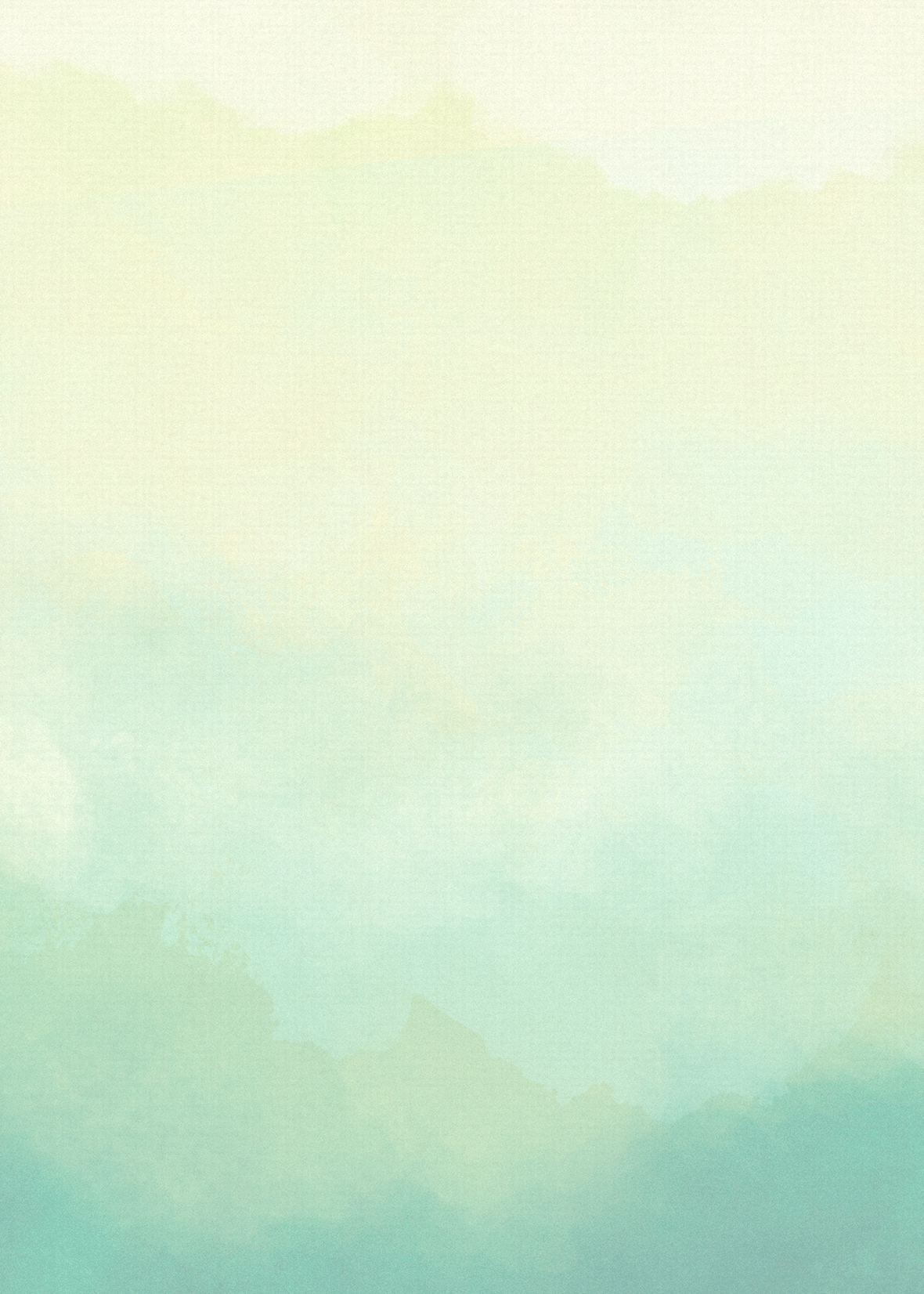 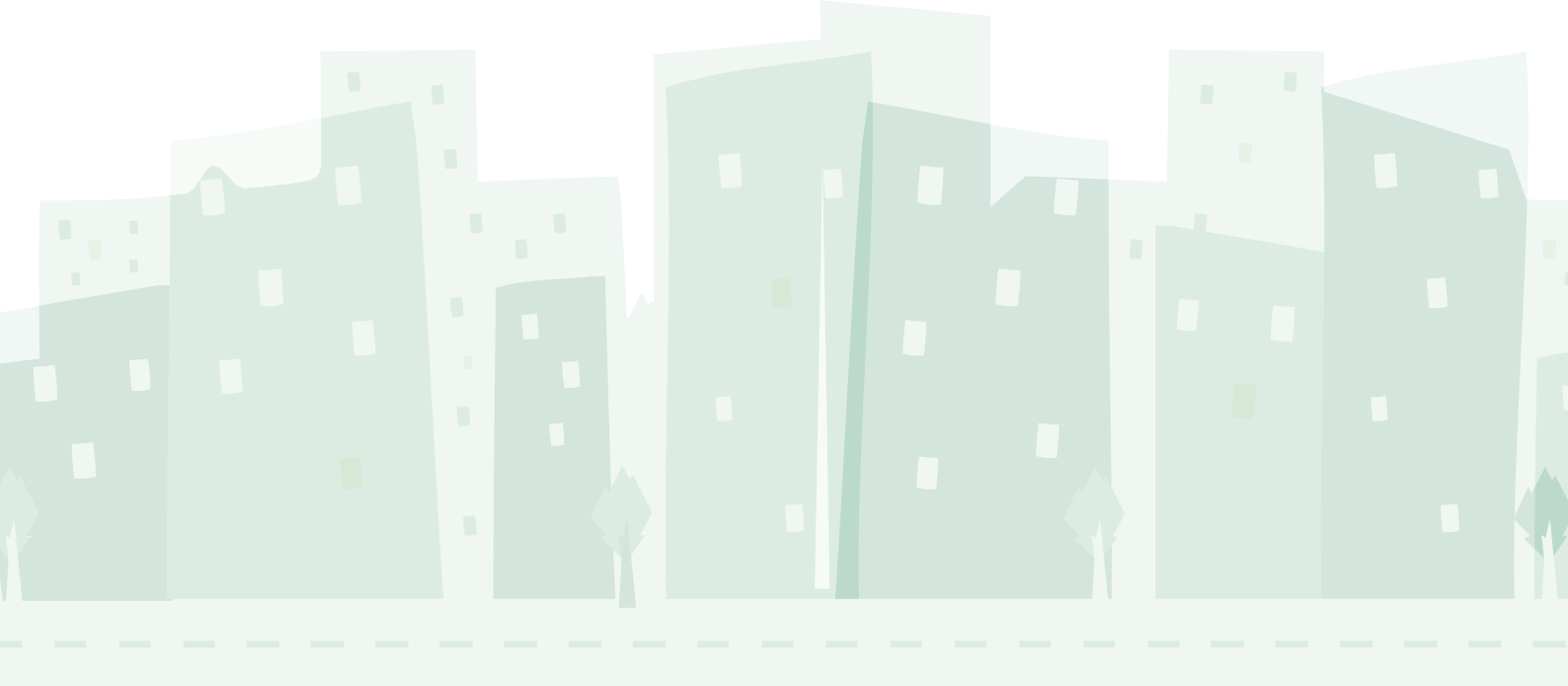 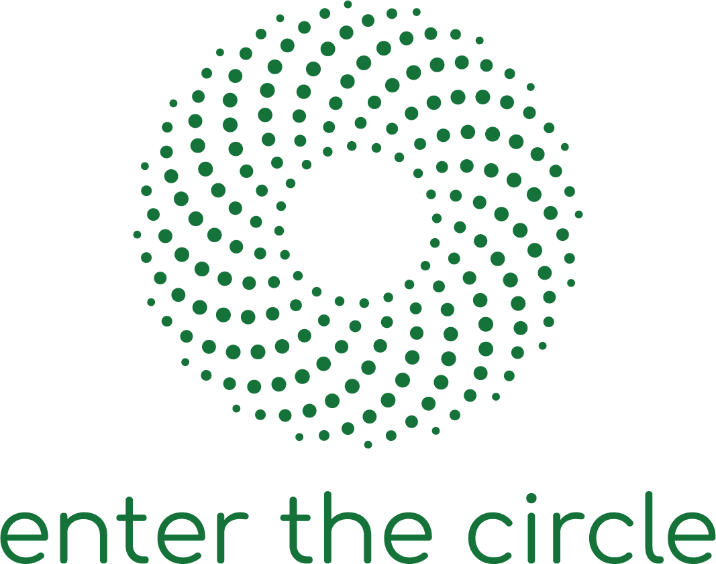 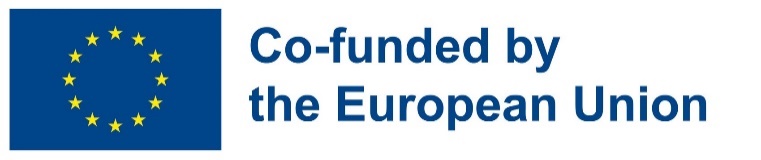 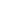 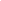 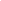 Project InformationDOCUMENT INFORMATIONDOCUMENT HISTORY (*) Action: C = Creation, I = Insert, U = Update, R = Replace, D = DeleteContentsANNEX IVGeneral Plan of the Module - TemplateANNEX VPlan of each Sub-Module Project AcronymEnter the CircleProject TitleCircular Economy for Young EntrepreneursProject Number2022-1-DK01-KA220-YOU-000089260Project Duration01/09/2022-31/08/2024Project websiteProject PartnersProject PartnersDenmarkThe Common OnesDenmarkPeople of 2050GreeceLearning SeedGreeceUNICERT S.A.CyprusInstitute of Entrepreneurship DevelopmentDeliverable title:Training material, ANNEX IV & V, TemplatesDeliverable version:V1Associated Project Activity:Training materialDissemination Level:Restricted to the Cooperation PartnershipType:DocumentEditor(s):Eleni Vasdoka (Learning Seed)Aikaterini Lykomitrou (UNICERT S.A.)Georgia Griva (UNICERT S.A.) VersionDateBeneficiaryDescriptionAurthorOrganisationAction0.120/06/2023ALLInitial version of the DocumentEleni VasdokaLearning SeedC0.220/07/2023ALL2nd version of the DocumentKaterina LykomitrouUNICERT S.A.C0.330/08/2023ALL3rd version of the DocumentGeorgia GrivaUNICERT S.A.CModuleModuleModule 4: Sustainable Consumption and ProductionModule 4: Sustainable Consumption and ProductionModule 4: Sustainable Consumption and ProductionModule 4: Sustainable Consumption and ProductionShort rationaleShort rationaleThe Sustainable Consumption and Production (SCP) lesson plan is designed to provide learners with a global perspective on the strategic importance of sustainable business practices. It offers a holistic understanding of concepts like circular economy models, stakeholder engagement, and emerging trends. Through real-world application and a focus on ethical leadership, the lesson plan prepares learners to navigate the evolving landscape of sustainable business, fostering responsible global citizenship and proactive adaptation to future trends.The Sustainable Consumption and Production (SCP) lesson plan is designed to provide learners with a global perspective on the strategic importance of sustainable business practices. It offers a holistic understanding of concepts like circular economy models, stakeholder engagement, and emerging trends. Through real-world application and a focus on ethical leadership, the lesson plan prepares learners to navigate the evolving landscape of sustainable business, fostering responsible global citizenship and proactive adaptation to future trends.The Sustainable Consumption and Production (SCP) lesson plan is designed to provide learners with a global perspective on the strategic importance of sustainable business practices. It offers a holistic understanding of concepts like circular economy models, stakeholder engagement, and emerging trends. Through real-world application and a focus on ethical leadership, the lesson plan prepares learners to navigate the evolving landscape of sustainable business, fostering responsible global citizenship and proactive adaptation to future trends.The Sustainable Consumption and Production (SCP) lesson plan is designed to provide learners with a global perspective on the strategic importance of sustainable business practices. It offers a holistic understanding of concepts like circular economy models, stakeholder engagement, and emerging trends. Through real-world application and a focus on ethical leadership, the lesson plan prepares learners to navigate the evolving landscape of sustainable business, fostering responsible global citizenship and proactive adaptation to future trends.EQF levelEQF level3333Sub - ModulesSub - Modules4.1: Consumer Mindset and Awareness4.2: Customer Engagement and Trial Periods4.3: Design and Consultation4.4: Education and Skill Development4.5: Embrace Innovation and Design Thinking4.6: Collecting Information from Products by Third Parties4.7: Third-Party Repair and Remanufacturing Companies4.8: Future Trends in Sustainable Consumption and Production4.1: Consumer Mindset and Awareness4.2: Customer Engagement and Trial Periods4.3: Design and Consultation4.4: Education and Skill Development4.5: Embrace Innovation and Design Thinking4.6: Collecting Information from Products by Third Parties4.7: Third-Party Repair and Remanufacturing Companies4.8: Future Trends in Sustainable Consumption and Production4.1: Consumer Mindset and Awareness4.2: Customer Engagement and Trial Periods4.3: Design and Consultation4.4: Education and Skill Development4.5: Embrace Innovation and Design Thinking4.6: Collecting Information from Products by Third Parties4.7: Third-Party Repair and Remanufacturing Companies4.8: Future Trends in Sustainable Consumption and Production4.1: Consumer Mindset and Awareness4.2: Customer Engagement and Trial Periods4.3: Design and Consultation4.4: Education and Skill Development4.5: Embrace Innovation and Design Thinking4.6: Collecting Information from Products by Third Parties4.7: Third-Party Repair and Remanufacturing Companies4.8: Future Trends in Sustainable Consumption and ProductionTraining hoursTraining hours8 h8 h8 h8 hLearning aimsLearning aimsThis training aims to:O1: Identify Key Trends and Drivers in Sustainable Consumption and Production (SCP):Define and recognize emerging trends and drivers shaping the landscape of sustainable consumption and production.Explore the influence of technological advancements, consumer behaviors, and policy changes on SCP practices.O2:Analyze the Interconnections Between Different SCP Trends:Examine how different trends in sustainable consumption and production interact and influence each other.Illustrate the relationships and dependencies between trends, emphasizing the interconnected nature of SCP practices.O3: Evaluate the Practical Implications of Future SCP Trends on Businesses:Assess the potential practical implications of future SCP trends on business strategies, operations, and consumer interactions.Consider how businesses can adapt and innovate in response to emerging trends for sustainability.O4: Develop Scenarios for Sustainable Business Adaptation:Engage in scenario planning exercises to create plausible future scenarios for businesses adapting to sustainable consumption and production trends.Propose creative and informed scenarios that account for technological advancements, changing consumer behaviors, and regulatory shifts.This training aims to:O1: Identify Key Trends and Drivers in Sustainable Consumption and Production (SCP):Define and recognize emerging trends and drivers shaping the landscape of sustainable consumption and production.Explore the influence of technological advancements, consumer behaviors, and policy changes on SCP practices.O2:Analyze the Interconnections Between Different SCP Trends:Examine how different trends in sustainable consumption and production interact and influence each other.Illustrate the relationships and dependencies between trends, emphasizing the interconnected nature of SCP practices.O3: Evaluate the Practical Implications of Future SCP Trends on Businesses:Assess the potential practical implications of future SCP trends on business strategies, operations, and consumer interactions.Consider how businesses can adapt and innovate in response to emerging trends for sustainability.O4: Develop Scenarios for Sustainable Business Adaptation:Engage in scenario planning exercises to create plausible future scenarios for businesses adapting to sustainable consumption and production trends.Propose creative and informed scenarios that account for technological advancements, changing consumer behaviors, and regulatory shifts.This training aims to:O1: Identify Key Trends and Drivers in Sustainable Consumption and Production (SCP):Define and recognize emerging trends and drivers shaping the landscape of sustainable consumption and production.Explore the influence of technological advancements, consumer behaviors, and policy changes on SCP practices.O2:Analyze the Interconnections Between Different SCP Trends:Examine how different trends in sustainable consumption and production interact and influence each other.Illustrate the relationships and dependencies between trends, emphasizing the interconnected nature of SCP practices.O3: Evaluate the Practical Implications of Future SCP Trends on Businesses:Assess the potential practical implications of future SCP trends on business strategies, operations, and consumer interactions.Consider how businesses can adapt and innovate in response to emerging trends for sustainability.O4: Develop Scenarios for Sustainable Business Adaptation:Engage in scenario planning exercises to create plausible future scenarios for businesses adapting to sustainable consumption and production trends.Propose creative and informed scenarios that account for technological advancements, changing consumer behaviors, and regulatory shifts.This training aims to:O1: Identify Key Trends and Drivers in Sustainable Consumption and Production (SCP):Define and recognize emerging trends and drivers shaping the landscape of sustainable consumption and production.Explore the influence of technological advancements, consumer behaviors, and policy changes on SCP practices.O2:Analyze the Interconnections Between Different SCP Trends:Examine how different trends in sustainable consumption and production interact and influence each other.Illustrate the relationships and dependencies between trends, emphasizing the interconnected nature of SCP practices.O3: Evaluate the Practical Implications of Future SCP Trends on Businesses:Assess the potential practical implications of future SCP trends on business strategies, operations, and consumer interactions.Consider how businesses can adapt and innovate in response to emerging trends for sustainability.O4: Develop Scenarios for Sustainable Business Adaptation:Engage in scenario planning exercises to create plausible future scenarios for businesses adapting to sustainable consumption and production trends.Propose creative and informed scenarios that account for technological advancements, changing consumer behaviors, and regulatory shifts.Learning outcomesLearning outcomesBy the end of the training, a learner will be able to:LO1: Students can demonstrate a comprehensive understanding of the key trends and drivers in SCP, articulating their potential impact on businesses and consumers.LO2: Students can analyze and map the interconnections between various SCP trends, recognizing the synergies and dependencies that shape the sustainable business landscape.LO3: Students can critically evaluate the practical implications of future SCP trends on businesses, proposing strategic approaches for adaptation and innovation.LO4: Students can develop and present well-constructed future scenarios, showcasing their ability to anticipate challenges and opportunities for businesses navigating SCP trends.By the end of the training, a learner will be able to:LO1: Students can demonstrate a comprehensive understanding of the key trends and drivers in SCP, articulating their potential impact on businesses and consumers.LO2: Students can analyze and map the interconnections between various SCP trends, recognizing the synergies and dependencies that shape the sustainable business landscape.LO3: Students can critically evaluate the practical implications of future SCP trends on businesses, proposing strategic approaches for adaptation and innovation.LO4: Students can develop and present well-constructed future scenarios, showcasing their ability to anticipate challenges and opportunities for businesses navigating SCP trends.Link to aimsO1 - LO1O2 -LO2O3 - LO3O4 - LO4Link to aimsO1 - LO1O2 -LO2O3 - LO3O4 - LO4KnowledgeKnowledgeSkillsSkillsCompetencesCompetencesEmerging Trends in SCPEmerging Trends in SCPTrend AnalysisTrend AnalysisCircular Economy AdvocacyCircular Economy AdvocacyCircular Design StrategiesCircular Design StrategiesCircular Design ImplementationCircular Design ImplementationStrategic AdaptationStrategic AdaptationRole of Third-Party EntitiesRole of Third-Party EntitiesStakeholder EngagementStakeholder EngagementInnovation IntegrationInnovation IntegrationCollaborative Strategies in SCPCollaborative Strategies in SCPSustainable Packaging DesignSustainable Packaging DesignSustainable Decision-MakingSustainable Decision-MakingCircular Business NetworkingCircular Business NetworkingImpact AssessmentImpact AssessmentANALYSE OF TRAININGANALYSE OF TRAININGANALYSE OF TRAININGANALYSE OF TRAININGANALYSE OF TRAININGANALYSE OF TRAININGTopic	Short Description	Duration	Duration	Materials1Consumer Mindset and AwarenessUnderstanding the role of consumer mindset in driving sustainable consumption, exploring strategies to raise awareness, and analyzing the benefits of cultivating a sustainable mindset among consumers.1 h1 h2Customer Engagement and Trial PeriodsExploring the concept of customer engagement, the role of trial periods, and real-world case studies showcasing successful customer engagement strategies promoting sustainable consumption.1 h1 h3Design and ConsultationExamining the significance of involving consumers in the design process, methods to incorporate preferences and feedback, and the impact of consumer-driven design on product adoption and sustainability.1 h1 h4Education and Skill DevelopmentUnderstanding the importance of educating consumers about sustainable practices, exploring ways to develop consumer skills in repair, maintenance, and reuse, and showcasing case studies of successful initiatives.1,5 h1,5 h5Embrace Innovation and Design ThinkingExploring the role of innovation and design thinking in driving sustainable production, understanding how innovative product designs enhance product lifespan and recyclability, and analyzing the impact of embracing innovation on consumers and businesses.1 h1 h6Collecting Information from Products by Third PartiesRecognizing challenges and importance of collecting information from products by third parties, exploring EU ecodesign regulations' implications on Original Equipment Manufacturers (OEMs), and analyzing how accessible product information facilitates maintenance, repair, and reuse.1 h1 h7Future Trends in Sustainable Consumption and ProductionExploring emerging trends in SCP practices, analyzing how technological advancements and changing consumer behaviors shape the future landscape, and anticipating potential impacts on businesses and consumers.1,5 h1,5 h8910Assessment MethodsAssessment MethodsHere you should write down the assessment methods you would like to add. The assessment should evaluate the overall knowledge of the learner. The level should be easy-medium since we want to approach beginners. Here you should write down the assessment methods you would like to add. The assessment should evaluate the overall knowledge of the learner. The level should be easy-medium since we want to approach beginners. Here you should write down the assessment methods you would like to add. The assessment should evaluate the overall knowledge of the learner. The level should be easy-medium since we want to approach beginners. Here you should write down the assessment methods you would like to add. The assessment should evaluate the overall knowledge of the learner. The level should be easy-medium since we want to approach beginners. List of References / Additional Recommended ReadingList of References / Additional Recommended ReadingReferences:Ellen MacArthur Foundation. (2019). "Circular Economy Foundations." Available at: https://www.ellenmacarthurfoundation.org/resources/apply/circular-economy-foundationsEuropean Commission. (2021). "Study on Circular Economy and Green Jobs." Available at: https://ec.europa.eu/social/main.jsp?catId=738&langId=en&pubId=8193United Nations Environment Programme (UNEP). (2016). "Global Waste Management Outlook." Available at: https://www.unep.org/resources/report/global-waste-management-outlookBusiness for Social Responsibility (BSR). (2017). "Circular Economy: A Playbook for Business Leadership." Available at: https://www.bsr.org/reports/BSR_Circular_Economy_Playbook.pdfEllen MacArthur Foundation. (2015). "Towards the Circular Economy: Accelerating the Scale-Up Across Global Supply Chains." Available at: https://www.ellenmacarthurfoundation.org/assets/downloads/TCE_Ellen-MacArthur-Foundation_9-Dec-2015.pdfWorld Economic Forum. (2020). "The Global Competitiveness Report 2019." Available at: http://www3.weforum.org/docs/WEF_TheGlobalCompetitivenessReport2019.pdfRecommended Reading:Hawken, P., Lovins, A., & Lovins, L. H. (1999). "Natural Capitalism: Creating the Next Industrial Revolution." Little, Brown and Company.McDonough, W., & Braungart, M. (2002). "Cradle to Cradle: Remaking the Way We Make Things." North Point Press.Elkington, J. (1997). "Cannibals with Forks: The Triple Bottom Line of 21st Century Business." Capstone.Bocken, N. M., de Pauw, I., Bakker, C., & van der Grinten, B. (2016). "Product Design and Business Model Strategies for a Circular Economy." Journal of Industrial and Production Engineering, 33(5), 308-320.Stahel, W. R. (2016). "The Circular Economy." Nature News, 531(7595), 435.Ghisellini, P., Cialani, C., & Ulgiati, S. (2016). "A Review on Circular Economy: The Expected Transition to a Balanced Interplay of Environmental and Economic Systems." Journal of Cleaner Production, 114, 11-32.References:Ellen MacArthur Foundation. (2019). "Circular Economy Foundations." Available at: https://www.ellenmacarthurfoundation.org/resources/apply/circular-economy-foundationsEuropean Commission. (2021). "Study on Circular Economy and Green Jobs." Available at: https://ec.europa.eu/social/main.jsp?catId=738&langId=en&pubId=8193United Nations Environment Programme (UNEP). (2016). "Global Waste Management Outlook." Available at: https://www.unep.org/resources/report/global-waste-management-outlookBusiness for Social Responsibility (BSR). (2017). "Circular Economy: A Playbook for Business Leadership." Available at: https://www.bsr.org/reports/BSR_Circular_Economy_Playbook.pdfEllen MacArthur Foundation. (2015). "Towards the Circular Economy: Accelerating the Scale-Up Across Global Supply Chains." Available at: https://www.ellenmacarthurfoundation.org/assets/downloads/TCE_Ellen-MacArthur-Foundation_9-Dec-2015.pdfWorld Economic Forum. (2020). "The Global Competitiveness Report 2019." Available at: http://www3.weforum.org/docs/WEF_TheGlobalCompetitivenessReport2019.pdfRecommended Reading:Hawken, P., Lovins, A., & Lovins, L. H. (1999). "Natural Capitalism: Creating the Next Industrial Revolution." Little, Brown and Company.McDonough, W., & Braungart, M. (2002). "Cradle to Cradle: Remaking the Way We Make Things." North Point Press.Elkington, J. (1997). "Cannibals with Forks: The Triple Bottom Line of 21st Century Business." Capstone.Bocken, N. M., de Pauw, I., Bakker, C., & van der Grinten, B. (2016). "Product Design and Business Model Strategies for a Circular Economy." Journal of Industrial and Production Engineering, 33(5), 308-320.Stahel, W. R. (2016). "The Circular Economy." Nature News, 531(7595), 435.Ghisellini, P., Cialani, C., & Ulgiati, S. (2016). "A Review on Circular Economy: The Expected Transition to a Balanced Interplay of Environmental and Economic Systems." Journal of Cleaner Production, 114, 11-32.References:Ellen MacArthur Foundation. (2019). "Circular Economy Foundations." Available at: https://www.ellenmacarthurfoundation.org/resources/apply/circular-economy-foundationsEuropean Commission. (2021). "Study on Circular Economy and Green Jobs." Available at: https://ec.europa.eu/social/main.jsp?catId=738&langId=en&pubId=8193United Nations Environment Programme (UNEP). (2016). "Global Waste Management Outlook." Available at: https://www.unep.org/resources/report/global-waste-management-outlookBusiness for Social Responsibility (BSR). (2017). "Circular Economy: A Playbook for Business Leadership." Available at: https://www.bsr.org/reports/BSR_Circular_Economy_Playbook.pdfEllen MacArthur Foundation. (2015). "Towards the Circular Economy: Accelerating the Scale-Up Across Global Supply Chains." Available at: https://www.ellenmacarthurfoundation.org/assets/downloads/TCE_Ellen-MacArthur-Foundation_9-Dec-2015.pdfWorld Economic Forum. (2020). "The Global Competitiveness Report 2019." Available at: http://www3.weforum.org/docs/WEF_TheGlobalCompetitivenessReport2019.pdfRecommended Reading:Hawken, P., Lovins, A., & Lovins, L. H. (1999). "Natural Capitalism: Creating the Next Industrial Revolution." Little, Brown and Company.McDonough, W., & Braungart, M. (2002). "Cradle to Cradle: Remaking the Way We Make Things." North Point Press.Elkington, J. (1997). "Cannibals with Forks: The Triple Bottom Line of 21st Century Business." Capstone.Bocken, N. M., de Pauw, I., Bakker, C., & van der Grinten, B. (2016). "Product Design and Business Model Strategies for a Circular Economy." Journal of Industrial and Production Engineering, 33(5), 308-320.Stahel, W. R. (2016). "The Circular Economy." Nature News, 531(7595), 435.Ghisellini, P., Cialani, C., & Ulgiati, S. (2016). "A Review on Circular Economy: The Expected Transition to a Balanced Interplay of Environmental and Economic Systems." Journal of Cleaner Production, 114, 11-32.References:Ellen MacArthur Foundation. (2019). "Circular Economy Foundations." Available at: https://www.ellenmacarthurfoundation.org/resources/apply/circular-economy-foundationsEuropean Commission. (2021). "Study on Circular Economy and Green Jobs." Available at: https://ec.europa.eu/social/main.jsp?catId=738&langId=en&pubId=8193United Nations Environment Programme (UNEP). (2016). "Global Waste Management Outlook." Available at: https://www.unep.org/resources/report/global-waste-management-outlookBusiness for Social Responsibility (BSR). (2017). "Circular Economy: A Playbook for Business Leadership." Available at: https://www.bsr.org/reports/BSR_Circular_Economy_Playbook.pdfEllen MacArthur Foundation. (2015). "Towards the Circular Economy: Accelerating the Scale-Up Across Global Supply Chains." Available at: https://www.ellenmacarthurfoundation.org/assets/downloads/TCE_Ellen-MacArthur-Foundation_9-Dec-2015.pdfWorld Economic Forum. (2020). "The Global Competitiveness Report 2019." Available at: http://www3.weforum.org/docs/WEF_TheGlobalCompetitivenessReport2019.pdfRecommended Reading:Hawken, P., Lovins, A., & Lovins, L. H. (1999). "Natural Capitalism: Creating the Next Industrial Revolution." Little, Brown and Company.McDonough, W., & Braungart, M. (2002). "Cradle to Cradle: Remaking the Way We Make Things." North Point Press.Elkington, J. (1997). "Cannibals with Forks: The Triple Bottom Line of 21st Century Business." Capstone.Bocken, N. M., de Pauw, I., Bakker, C., & van der Grinten, B. (2016). "Product Design and Business Model Strategies for a Circular Economy." Journal of Industrial and Production Engineering, 33(5), 308-320.Stahel, W. R. (2016). "The Circular Economy." Nature News, 531(7595), 435.Ghisellini, P., Cialani, C., & Ulgiati, S. (2016). "A Review on Circular Economy: The Expected Transition to a Balanced Interplay of Environmental and Economic Systems." Journal of Cleaner Production, 114, 11-32.Module Module Sustainable Consumption and ProductionSustainable Consumption and ProductionSustainable Consumption and ProductionSustainable Consumption and ProductionSustainable Consumption and ProductionSustainable Consumption and ProductionSustainable Consumption and ProductionTitle of Sub-ModuleTitle of Sub-ModuleBasic ConceptsBasic ConceptsSustainable Consumption and Production (SCP): The foundational concept focusing on responsible resource use, waste reduction, and environmental and social considerations throughout the product lifecycle.Circular Economy: An economic model designed to minimize waste and make the most of resources, emphasizing reuse, repair, and recycling to create a closed-loop system.Consumer Mindset and Awareness: Understanding how individual beliefs, values, and attitudes influence purchasing decisions and the importance of raising awareness about the impact of consumer choices.Customer Engagement and Trial Periods: The involvement of consumers in sustainability initiatives, the role of trial periods and pilot programs in encouraging sustainable choices, and real-world case studies illustrating successful engagement strategies.Design and Consultation: Involving consumers in the design process, incorporating preferences and feedback, and analyzing the impact of consumer-driven design on product adoption and sustainability.Education and Skill Development: The critical role of education in promoting sustainable practices, fostering consumer skills in repair and reuse, and real-life case studies of successful consumer education initiatives.Embrace Innovation and Design Thinking: The significance of innovation and design thinking in sustainable production, the impact of innovative product designs on product lifespan and recyclability, and the influence of embracing innovation on consumers and businesses.Collecting Information from Products by Third Parties: The challenges and importance of gathering product information from third parties, the implications of EU ecodesign regulations, and the facilitation of maintenance, repair, and reuse by third parties.Third-Party Repair and Remanufacturing Companies: The role of third-party entities in the circular economy, benefits of collaboration with OEMs, and case studies showcasing successful partnerships between different stakeholders.Future Trends in Sustainable Consumption and Production: Exploring emerging trends, the impact of technological advancements and changing consumer behaviors, and anticipating the potential effects of these trends on businesses and consumers.Sustainable Consumption and Production (SCP): The foundational concept focusing on responsible resource use, waste reduction, and environmental and social considerations throughout the product lifecycle.Circular Economy: An economic model designed to minimize waste and make the most of resources, emphasizing reuse, repair, and recycling to create a closed-loop system.Consumer Mindset and Awareness: Understanding how individual beliefs, values, and attitudes influence purchasing decisions and the importance of raising awareness about the impact of consumer choices.Customer Engagement and Trial Periods: The involvement of consumers in sustainability initiatives, the role of trial periods and pilot programs in encouraging sustainable choices, and real-world case studies illustrating successful engagement strategies.Design and Consultation: Involving consumers in the design process, incorporating preferences and feedback, and analyzing the impact of consumer-driven design on product adoption and sustainability.Education and Skill Development: The critical role of education in promoting sustainable practices, fostering consumer skills in repair and reuse, and real-life case studies of successful consumer education initiatives.Embrace Innovation and Design Thinking: The significance of innovation and design thinking in sustainable production, the impact of innovative product designs on product lifespan and recyclability, and the influence of embracing innovation on consumers and businesses.Collecting Information from Products by Third Parties: The challenges and importance of gathering product information from third parties, the implications of EU ecodesign regulations, and the facilitation of maintenance, repair, and reuse by third parties.Third-Party Repair and Remanufacturing Companies: The role of third-party entities in the circular economy, benefits of collaboration with OEMs, and case studies showcasing successful partnerships between different stakeholders.Future Trends in Sustainable Consumption and Production: Exploring emerging trends, the impact of technological advancements and changing consumer behaviors, and anticipating the potential effects of these trends on businesses and consumers.Sustainable Consumption and Production (SCP): The foundational concept focusing on responsible resource use, waste reduction, and environmental and social considerations throughout the product lifecycle.Circular Economy: An economic model designed to minimize waste and make the most of resources, emphasizing reuse, repair, and recycling to create a closed-loop system.Consumer Mindset and Awareness: Understanding how individual beliefs, values, and attitudes influence purchasing decisions and the importance of raising awareness about the impact of consumer choices.Customer Engagement and Trial Periods: The involvement of consumers in sustainability initiatives, the role of trial periods and pilot programs in encouraging sustainable choices, and real-world case studies illustrating successful engagement strategies.Design and Consultation: Involving consumers in the design process, incorporating preferences and feedback, and analyzing the impact of consumer-driven design on product adoption and sustainability.Education and Skill Development: The critical role of education in promoting sustainable practices, fostering consumer skills in repair and reuse, and real-life case studies of successful consumer education initiatives.Embrace Innovation and Design Thinking: The significance of innovation and design thinking in sustainable production, the impact of innovative product designs on product lifespan and recyclability, and the influence of embracing innovation on consumers and businesses.Collecting Information from Products by Third Parties: The challenges and importance of gathering product information from third parties, the implications of EU ecodesign regulations, and the facilitation of maintenance, repair, and reuse by third parties.Third-Party Repair and Remanufacturing Companies: The role of third-party entities in the circular economy, benefits of collaboration with OEMs, and case studies showcasing successful partnerships between different stakeholders.Future Trends in Sustainable Consumption and Production: Exploring emerging trends, the impact of technological advancements and changing consumer behaviors, and anticipating the potential effects of these trends on businesses and consumers.Sustainable Consumption and Production (SCP): The foundational concept focusing on responsible resource use, waste reduction, and environmental and social considerations throughout the product lifecycle.Circular Economy: An economic model designed to minimize waste and make the most of resources, emphasizing reuse, repair, and recycling to create a closed-loop system.Consumer Mindset and Awareness: Understanding how individual beliefs, values, and attitudes influence purchasing decisions and the importance of raising awareness about the impact of consumer choices.Customer Engagement and Trial Periods: The involvement of consumers in sustainability initiatives, the role of trial periods and pilot programs in encouraging sustainable choices, and real-world case studies illustrating successful engagement strategies.Design and Consultation: Involving consumers in the design process, incorporating preferences and feedback, and analyzing the impact of consumer-driven design on product adoption and sustainability.Education and Skill Development: The critical role of education in promoting sustainable practices, fostering consumer skills in repair and reuse, and real-life case studies of successful consumer education initiatives.Embrace Innovation and Design Thinking: The significance of innovation and design thinking in sustainable production, the impact of innovative product designs on product lifespan and recyclability, and the influence of embracing innovation on consumers and businesses.Collecting Information from Products by Third Parties: The challenges and importance of gathering product information from third parties, the implications of EU ecodesign regulations, and the facilitation of maintenance, repair, and reuse by third parties.Third-Party Repair and Remanufacturing Companies: The role of third-party entities in the circular economy, benefits of collaboration with OEMs, and case studies showcasing successful partnerships between different stakeholders.Future Trends in Sustainable Consumption and Production: Exploring emerging trends, the impact of technological advancements and changing consumer behaviors, and anticipating the potential effects of these trends on businesses and consumers.Sustainable Consumption and Production (SCP): The foundational concept focusing on responsible resource use, waste reduction, and environmental and social considerations throughout the product lifecycle.Circular Economy: An economic model designed to minimize waste and make the most of resources, emphasizing reuse, repair, and recycling to create a closed-loop system.Consumer Mindset and Awareness: Understanding how individual beliefs, values, and attitudes influence purchasing decisions and the importance of raising awareness about the impact of consumer choices.Customer Engagement and Trial Periods: The involvement of consumers in sustainability initiatives, the role of trial periods and pilot programs in encouraging sustainable choices, and real-world case studies illustrating successful engagement strategies.Design and Consultation: Involving consumers in the design process, incorporating preferences and feedback, and analyzing the impact of consumer-driven design on product adoption and sustainability.Education and Skill Development: The critical role of education in promoting sustainable practices, fostering consumer skills in repair and reuse, and real-life case studies of successful consumer education initiatives.Embrace Innovation and Design Thinking: The significance of innovation and design thinking in sustainable production, the impact of innovative product designs on product lifespan and recyclability, and the influence of embracing innovation on consumers and businesses.Collecting Information from Products by Third Parties: The challenges and importance of gathering product information from third parties, the implications of EU ecodesign regulations, and the facilitation of maintenance, repair, and reuse by third parties.Third-Party Repair and Remanufacturing Companies: The role of third-party entities in the circular economy, benefits of collaboration with OEMs, and case studies showcasing successful partnerships between different stakeholders.Future Trends in Sustainable Consumption and Production: Exploring emerging trends, the impact of technological advancements and changing consumer behaviors, and anticipating the potential effects of these trends on businesses and consumers.Sustainable Consumption and Production (SCP): The foundational concept focusing on responsible resource use, waste reduction, and environmental and social considerations throughout the product lifecycle.Circular Economy: An economic model designed to minimize waste and make the most of resources, emphasizing reuse, repair, and recycling to create a closed-loop system.Consumer Mindset and Awareness: Understanding how individual beliefs, values, and attitudes influence purchasing decisions and the importance of raising awareness about the impact of consumer choices.Customer Engagement and Trial Periods: The involvement of consumers in sustainability initiatives, the role of trial periods and pilot programs in encouraging sustainable choices, and real-world case studies illustrating successful engagement strategies.Design and Consultation: Involving consumers in the design process, incorporating preferences and feedback, and analyzing the impact of consumer-driven design on product adoption and sustainability.Education and Skill Development: The critical role of education in promoting sustainable practices, fostering consumer skills in repair and reuse, and real-life case studies of successful consumer education initiatives.Embrace Innovation and Design Thinking: The significance of innovation and design thinking in sustainable production, the impact of innovative product designs on product lifespan and recyclability, and the influence of embracing innovation on consumers and businesses.Collecting Information from Products by Third Parties: The challenges and importance of gathering product information from third parties, the implications of EU ecodesign regulations, and the facilitation of maintenance, repair, and reuse by third parties.Third-Party Repair and Remanufacturing Companies: The role of third-party entities in the circular economy, benefits of collaboration with OEMs, and case studies showcasing successful partnerships between different stakeholders.Future Trends in Sustainable Consumption and Production: Exploring emerging trends, the impact of technological advancements and changing consumer behaviors, and anticipating the potential effects of these trends on businesses and consumers.Sustainable Consumption and Production (SCP): The foundational concept focusing on responsible resource use, waste reduction, and environmental and social considerations throughout the product lifecycle.Circular Economy: An economic model designed to minimize waste and make the most of resources, emphasizing reuse, repair, and recycling to create a closed-loop system.Consumer Mindset and Awareness: Understanding how individual beliefs, values, and attitudes influence purchasing decisions and the importance of raising awareness about the impact of consumer choices.Customer Engagement and Trial Periods: The involvement of consumers in sustainability initiatives, the role of trial periods and pilot programs in encouraging sustainable choices, and real-world case studies illustrating successful engagement strategies.Design and Consultation: Involving consumers in the design process, incorporating preferences and feedback, and analyzing the impact of consumer-driven design on product adoption and sustainability.Education and Skill Development: The critical role of education in promoting sustainable practices, fostering consumer skills in repair and reuse, and real-life case studies of successful consumer education initiatives.Embrace Innovation and Design Thinking: The significance of innovation and design thinking in sustainable production, the impact of innovative product designs on product lifespan and recyclability, and the influence of embracing innovation on consumers and businesses.Collecting Information from Products by Third Parties: The challenges and importance of gathering product information from third parties, the implications of EU ecodesign regulations, and the facilitation of maintenance, repair, and reuse by third parties.Third-Party Repair and Remanufacturing Companies: The role of third-party entities in the circular economy, benefits of collaboration with OEMs, and case studies showcasing successful partnerships between different stakeholders.Future Trends in Sustainable Consumption and Production: Exploring emerging trends, the impact of technological advancements and changing consumer behaviors, and anticipating the potential effects of these trends on businesses and consumers.EQF LevelEQF Level3333333Sub - ModulesSub - Modules4.1: Consumer Mindset and Awareness4.2: Customer Engagement and Trial Periods4.3: Design and Consultation4.4: Education and Skill Development4.5: Embrace Innovation and Design Thinking4.6: Collecting Information from Products by Third Parties4.7: Third-Party Repair and Remanufacturing Companies4.8: Future Trends in Sustainable Consumption and Production4.1: Consumer Mindset and Awareness4.2: Customer Engagement and Trial Periods4.3: Design and Consultation4.4: Education and Skill Development4.5: Embrace Innovation and Design Thinking4.6: Collecting Information from Products by Third Parties4.7: Third-Party Repair and Remanufacturing Companies4.8: Future Trends in Sustainable Consumption and Production4.1: Consumer Mindset and Awareness4.2: Customer Engagement and Trial Periods4.3: Design and Consultation4.4: Education and Skill Development4.5: Embrace Innovation and Design Thinking4.6: Collecting Information from Products by Third Parties4.7: Third-Party Repair and Remanufacturing Companies4.8: Future Trends in Sustainable Consumption and Production4.1: Consumer Mindset and Awareness4.2: Customer Engagement and Trial Periods4.3: Design and Consultation4.4: Education and Skill Development4.5: Embrace Innovation and Design Thinking4.6: Collecting Information from Products by Third Parties4.7: Third-Party Repair and Remanufacturing Companies4.8: Future Trends in Sustainable Consumption and Production4.1: Consumer Mindset and Awareness4.2: Customer Engagement and Trial Periods4.3: Design and Consultation4.4: Education and Skill Development4.5: Embrace Innovation and Design Thinking4.6: Collecting Information from Products by Third Parties4.7: Third-Party Repair and Remanufacturing Companies4.8: Future Trends in Sustainable Consumption and Production4.1: Consumer Mindset and Awareness4.2: Customer Engagement and Trial Periods4.3: Design and Consultation4.4: Education and Skill Development4.5: Embrace Innovation and Design Thinking4.6: Collecting Information from Products by Third Parties4.7: Third-Party Repair and Remanufacturing Companies4.8: Future Trends in Sustainable Consumption and Production4.1: Consumer Mindset and Awareness4.2: Customer Engagement and Trial Periods4.3: Design and Consultation4.4: Education and Skill Development4.5: Embrace Innovation and Design Thinking4.6: Collecting Information from Products by Third Parties4.7: Third-Party Repair and Remanufacturing Companies4.8: Future Trends in Sustainable Consumption and ProductionTraining HoursTraining Hours8 h8 h8 h8 h8 h8 h8 hLearning AimsLearning AimsThis training aims to:O1: Identify Key Trends and Drivers in Sustainable Consumption and Production (SCP):Define and recognize emerging trends and drivers shaping the landscape of sustainable consumption and production.Explore the influence of technological advancements, consumer behaviors, and policy changes on SCP practices.O2:Analyze the Interconnections Between Different SCP Trends:Examine how different trends in sustainable consumption and production interact and influence each other.Illustrate the relationships and dependencies between trends, emphasizing the interconnected nature of SCP practices.O3: Evaluate the Practical Implications of Future SCP Trends on Businesses:Assess the potential practical implications of future SCP trends on business strategies, operations, and consumer interactions.Consider how businesses can adapt and innovate in response to emerging trends for sustainability.O4: Develop Scenarios for Sustainable Business Adaptation:Engage in scenario planning exercises to create plausible future scenarios for businesses adapting to sustainable consumption and production trends.Propose creative and informed scenarios that account for technological advancements, changing consumer behaviors, and regulatory shifts.This training aims to:O1: Identify Key Trends and Drivers in Sustainable Consumption and Production (SCP):Define and recognize emerging trends and drivers shaping the landscape of sustainable consumption and production.Explore the influence of technological advancements, consumer behaviors, and policy changes on SCP practices.O2:Analyze the Interconnections Between Different SCP Trends:Examine how different trends in sustainable consumption and production interact and influence each other.Illustrate the relationships and dependencies between trends, emphasizing the interconnected nature of SCP practices.O3: Evaluate the Practical Implications of Future SCP Trends on Businesses:Assess the potential practical implications of future SCP trends on business strategies, operations, and consumer interactions.Consider how businesses can adapt and innovate in response to emerging trends for sustainability.O4: Develop Scenarios for Sustainable Business Adaptation:Engage in scenario planning exercises to create plausible future scenarios for businesses adapting to sustainable consumption and production trends.Propose creative and informed scenarios that account for technological advancements, changing consumer behaviors, and regulatory shifts.This training aims to:O1: Identify Key Trends and Drivers in Sustainable Consumption and Production (SCP):Define and recognize emerging trends and drivers shaping the landscape of sustainable consumption and production.Explore the influence of technological advancements, consumer behaviors, and policy changes on SCP practices.O2:Analyze the Interconnections Between Different SCP Trends:Examine how different trends in sustainable consumption and production interact and influence each other.Illustrate the relationships and dependencies between trends, emphasizing the interconnected nature of SCP practices.O3: Evaluate the Practical Implications of Future SCP Trends on Businesses:Assess the potential practical implications of future SCP trends on business strategies, operations, and consumer interactions.Consider how businesses can adapt and innovate in response to emerging trends for sustainability.O4: Develop Scenarios for Sustainable Business Adaptation:Engage in scenario planning exercises to create plausible future scenarios for businesses adapting to sustainable consumption and production trends.Propose creative and informed scenarios that account for technological advancements, changing consumer behaviors, and regulatory shifts.This training aims to:O1: Identify Key Trends and Drivers in Sustainable Consumption and Production (SCP):Define and recognize emerging trends and drivers shaping the landscape of sustainable consumption and production.Explore the influence of technological advancements, consumer behaviors, and policy changes on SCP practices.O2:Analyze the Interconnections Between Different SCP Trends:Examine how different trends in sustainable consumption and production interact and influence each other.Illustrate the relationships and dependencies between trends, emphasizing the interconnected nature of SCP practices.O3: Evaluate the Practical Implications of Future SCP Trends on Businesses:Assess the potential practical implications of future SCP trends on business strategies, operations, and consumer interactions.Consider how businesses can adapt and innovate in response to emerging trends for sustainability.O4: Develop Scenarios for Sustainable Business Adaptation:Engage in scenario planning exercises to create plausible future scenarios for businesses adapting to sustainable consumption and production trends.Propose creative and informed scenarios that account for technological advancements, changing consumer behaviors, and regulatory shifts.This training aims to:O1: Identify Key Trends and Drivers in Sustainable Consumption and Production (SCP):Define and recognize emerging trends and drivers shaping the landscape of sustainable consumption and production.Explore the influence of technological advancements, consumer behaviors, and policy changes on SCP practices.O2:Analyze the Interconnections Between Different SCP Trends:Examine how different trends in sustainable consumption and production interact and influence each other.Illustrate the relationships and dependencies between trends, emphasizing the interconnected nature of SCP practices.O3: Evaluate the Practical Implications of Future SCP Trends on Businesses:Assess the potential practical implications of future SCP trends on business strategies, operations, and consumer interactions.Consider how businesses can adapt and innovate in response to emerging trends for sustainability.O4: Develop Scenarios for Sustainable Business Adaptation:Engage in scenario planning exercises to create plausible future scenarios for businesses adapting to sustainable consumption and production trends.Propose creative and informed scenarios that account for technological advancements, changing consumer behaviors, and regulatory shifts.This training aims to:O1: Identify Key Trends and Drivers in Sustainable Consumption and Production (SCP):Define and recognize emerging trends and drivers shaping the landscape of sustainable consumption and production.Explore the influence of technological advancements, consumer behaviors, and policy changes on SCP practices.O2:Analyze the Interconnections Between Different SCP Trends:Examine how different trends in sustainable consumption and production interact and influence each other.Illustrate the relationships and dependencies between trends, emphasizing the interconnected nature of SCP practices.O3: Evaluate the Practical Implications of Future SCP Trends on Businesses:Assess the potential practical implications of future SCP trends on business strategies, operations, and consumer interactions.Consider how businesses can adapt and innovate in response to emerging trends for sustainability.O4: Develop Scenarios for Sustainable Business Adaptation:Engage in scenario planning exercises to create plausible future scenarios for businesses adapting to sustainable consumption and production trends.Propose creative and informed scenarios that account for technological advancements, changing consumer behaviors, and regulatory shifts.This training aims to:O1: Identify Key Trends and Drivers in Sustainable Consumption and Production (SCP):Define and recognize emerging trends and drivers shaping the landscape of sustainable consumption and production.Explore the influence of technological advancements, consumer behaviors, and policy changes on SCP practices.O2:Analyze the Interconnections Between Different SCP Trends:Examine how different trends in sustainable consumption and production interact and influence each other.Illustrate the relationships and dependencies between trends, emphasizing the interconnected nature of SCP practices.O3: Evaluate the Practical Implications of Future SCP Trends on Businesses:Assess the potential practical implications of future SCP trends on business strategies, operations, and consumer interactions.Consider how businesses can adapt and innovate in response to emerging trends for sustainability.O4: Develop Scenarios for Sustainable Business Adaptation:Engage in scenario planning exercises to create plausible future scenarios for businesses adapting to sustainable consumption and production trends.Propose creative and informed scenarios that account for technological advancements, changing consumer behaviors, and regulatory shifts.Learning OutcomesLearning OutcomesBy the end of the training, a learner will be able to:LO1: Students can demonstrate a comprehensive understanding of the key trends and drivers in SCP, articulating their potential impact on businesses and consumers.LO2: Students can analyze and map the interconnections between various SCP trends, recognizing the synergies and dependencies that shape the sustainable business landscape.LO3: Students can critically evaluate the practical implications of future SCP trends on businesses, proposing strategic approaches for adaptation and innovation.LO4: Students can develop and present well-constructed future scenarios, showcasing their ability to anticipate challenges and opportunities for businesses navigating SCP trends.By the end of the training, a learner will be able to:LO1: Students can demonstrate a comprehensive understanding of the key trends and drivers in SCP, articulating their potential impact on businesses and consumers.LO2: Students can analyze and map the interconnections between various SCP trends, recognizing the synergies and dependencies that shape the sustainable business landscape.LO3: Students can critically evaluate the practical implications of future SCP trends on businesses, proposing strategic approaches for adaptation and innovation.LO4: Students can develop and present well-constructed future scenarios, showcasing their ability to anticipate challenges and opportunities for businesses navigating SCP trends.By the end of the training, a learner will be able to:LO1: Students can demonstrate a comprehensive understanding of the key trends and drivers in SCP, articulating their potential impact on businesses and consumers.LO2: Students can analyze and map the interconnections between various SCP trends, recognizing the synergies and dependencies that shape the sustainable business landscape.LO3: Students can critically evaluate the practical implications of future SCP trends on businesses, proposing strategic approaches for adaptation and innovation.LO4: Students can develop and present well-constructed future scenarios, showcasing their ability to anticipate challenges and opportunities for businesses navigating SCP trends.By the end of the training, a learner will be able to:LO1: Students can demonstrate a comprehensive understanding of the key trends and drivers in SCP, articulating their potential impact on businesses and consumers.LO2: Students can analyze and map the interconnections between various SCP trends, recognizing the synergies and dependencies that shape the sustainable business landscape.LO3: Students can critically evaluate the practical implications of future SCP trends on businesses, proposing strategic approaches for adaptation and innovation.LO4: Students can develop and present well-constructed future scenarios, showcasing their ability to anticipate challenges and opportunities for businesses navigating SCP trends.By the end of the training, a learner will be able to:LO1: Students can demonstrate a comprehensive understanding of the key trends and drivers in SCP, articulating their potential impact on businesses and consumers.LO2: Students can analyze and map the interconnections between various SCP trends, recognizing the synergies and dependencies that shape the sustainable business landscape.LO3: Students can critically evaluate the practical implications of future SCP trends on businesses, proposing strategic approaches for adaptation and innovation.LO4: Students can develop and present well-constructed future scenarios, showcasing their ability to anticipate challenges and opportunities for businesses navigating SCP trends.Link to aimsO1 - LO1O2 -LO2O3 - LO3O4 - LO4Link to aimsO1 - LO1O2 -LO2O3 - LO3O4 - LO4KnowledgeKnowledgeSkillsSkillsSkillsSkillsSkillsCompetencesCompetencesEmerging Trends in SCPEmerging Trends in SCPTrend AnalysisTrend AnalysisTrend AnalysisTrend AnalysisTrend AnalysisCircular Economy AdvocacyCircular Economy AdvocacyCircular Design StrategiesCircular Design StrategiesCircular Design ImplementationCircular Design ImplementationCircular Design ImplementationCircular Design ImplementationCircular Design ImplementationStrategic AdaptationStrategic AdaptationRole of Third-Party EntitiesRole of Third-Party EntitiesStakeholder EngagementStakeholder EngagementStakeholder EngagementStakeholder EngagementStakeholder EngagementInnovation IntegrationInnovation IntegrationCollaborative Strategies in SCPCollaborative Strategies in SCPSustainable Packaging DesignSustainable Packaging DesignSustainable Packaging DesignSustainable Packaging DesignSustainable Packaging DesignSustainable Decision-MakingSustainable Decision-MakingCircular Business NetworkingCircular Business NetworkingCircular Business NetworkingCircular Business NetworkingCircular Business NetworkingImpact AssessmentImpact AssessmentImpact AssessmentImpact AssessmentImpact AssessmentPrerequisitesPrerequisitesEducational Level: None specifically required, but participants should have a basic understanding of business concepts and environmental issues.Age: 18- 30 Years.Experience: None required, but participants with prior experience in entrepreneurship, business management, or environmental sustainability may benefit more.Knowledge: A basic knowledge of business principles and environmental sustainability concepts is helpful but not mandatory.Educational Level: None specifically required, but participants should have a basic understanding of business concepts and environmental issues.Age: 18- 30 Years.Experience: None required, but participants with prior experience in entrepreneurship, business management, or environmental sustainability may benefit more.Knowledge: A basic knowledge of business principles and environmental sustainability concepts is helpful but not mandatory.Educational Level: None specifically required, but participants should have a basic understanding of business concepts and environmental issues.Age: 18- 30 Years.Experience: None required, but participants with prior experience in entrepreneurship, business management, or environmental sustainability may benefit more.Knowledge: A basic knowledge of business principles and environmental sustainability concepts is helpful but not mandatory.Educational Level: None specifically required, but participants should have a basic understanding of business concepts and environmental issues.Age: 18- 30 Years.Experience: None required, but participants with prior experience in entrepreneurship, business management, or environmental sustainability may benefit more.Knowledge: A basic knowledge of business principles and environmental sustainability concepts is helpful but not mandatory.Educational Level: None specifically required, but participants should have a basic understanding of business concepts and environmental issues.Age: 18- 30 Years.Experience: None required, but participants with prior experience in entrepreneurship, business management, or environmental sustainability may benefit more.Knowledge: A basic knowledge of business principles and environmental sustainability concepts is helpful but not mandatory.Educational Level: None specifically required, but participants should have a basic understanding of business concepts and environmental issues.Age: 18- 30 Years.Experience: None required, but participants with prior experience in entrepreneurship, business management, or environmental sustainability may benefit more.Knowledge: A basic knowledge of business principles and environmental sustainability concepts is helpful but not mandatory.Educational Level: None specifically required, but participants should have a basic understanding of business concepts and environmental issues.Age: 18- 30 Years.Experience: None required, but participants with prior experience in entrepreneurship, business management, or environmental sustainability may benefit more.Knowledge: A basic knowledge of business principles and environmental sustainability concepts is helpful but not mandatory.Supported material Supported material Youtube Videos, Websites, Tools or other resourcesYoutube Videos, Websites, Tools or other resourcesYoutube Videos, Websites, Tools or other resourcesYoutube Videos, Websites, Tools or other resourcesYoutube Videos, Websites, Tools or other resourcesYoutube Videos, Websites, Tools or other resourcesYoutube Videos, Websites, Tools or other resourcesActivities/ActionsActivities/ActionsBrainstorming, Case Study Review, Group Discussion, Brainstorming, Case Study Review, Group Discussion, Brainstorming, Case Study Review, Group Discussion, Brainstorming, Case Study Review, Group Discussion, Brainstorming, Case Study Review, Group Discussion, Brainstorming, Case Study Review, Group Discussion, Brainstorming, Case Study Review, Group Discussion, Analyse of Sub-ModuleAnalyse of Sub-ModuleAnalyse of Sub-ModuleAnalyse of Sub-ModuleAnalyse of Sub-ModuleAnalyse of Sub-ModuleAnalyse of Sub-ModuleAnalyse of Sub-ModuleAnalyse of Sub-ModuleTitle of Sub-ModuleTitle of Sub-ModuleTitle of Sub-ModuleTitle of Sub-Module4.1: Consumer Mindset and Awareness4.1: Consumer Mindset and Awareness4.1: Consumer Mindset and Awareness4.1: Consumer Mindset and Awareness4.1: Consumer Mindset and AwarenessName of the ActivityName of the ActivityName of the ActivityName of the ActivityActivity 1: Understanding Consumer MindsetActivity 1: Understanding Consumer MindsetActivity 1: Understanding Consumer MindsetActivity 1: Understanding Consumer MindsetActivity 1: Understanding Consumer MindsetNumber of People RequiredNumber of People RequiredNumber of People RequiredNumber of People Required6+6+6+6+6+Total duration of the ActivityTotal duration of the ActivityTotal duration of the ActivityTotal duration of the Activity30 min30 min30 min30 min30 minStepDescription of each step	Description of each step	Description of each step	Description of each step	Duration	Duration	Materials1IntroductionStart with a brief overview of the importance of consumer mindset in sustainable consumption.Emphasize that understanding the motivations and thought processes behind consumer choices is crucial for promoting eco-conscious behavior.Start with a brief overview of the importance of consumer mindset in sustainable consumption.Emphasize that understanding the motivations and thought processes behind consumer choices is crucial for promoting eco-conscious behavior.Start with a brief overview of the importance of consumer mindset in sustainable consumption.Emphasize that understanding the motivations and thought processes behind consumer choices is crucial for promoting eco-conscious behavior.Start with a brief overview of the importance of consumer mindset in sustainable consumption.Emphasize that understanding the motivations and thought processes behind consumer choices is crucial for promoting eco-conscious behavior.5 min5 min2Group DiscussionDivide the participants into small groups.Assign each group a specific aspect of consumer mindset (e.g., values, beliefs, attitudes).Instruct groups to discuss how these aspects influence purchasing decisions and how they can contribute to sustainable consumption.Divide the participants into small groups.Assign each group a specific aspect of consumer mindset (e.g., values, beliefs, attitudes).Instruct groups to discuss how these aspects influence purchasing decisions and how they can contribute to sustainable consumption.Divide the participants into small groups.Assign each group a specific aspect of consumer mindset (e.g., values, beliefs, attitudes).Instruct groups to discuss how these aspects influence purchasing decisions and how they can contribute to sustainable consumption.Divide the participants into small groups.Assign each group a specific aspect of consumer mindset (e.g., values, beliefs, attitudes).Instruct groups to discuss how these aspects influence purchasing decisions and how they can contribute to sustainable consumption.10 min10 minWhiteboard and markersFlip chart or paper for group discussionsHandouts with key concepts on consumer mindset3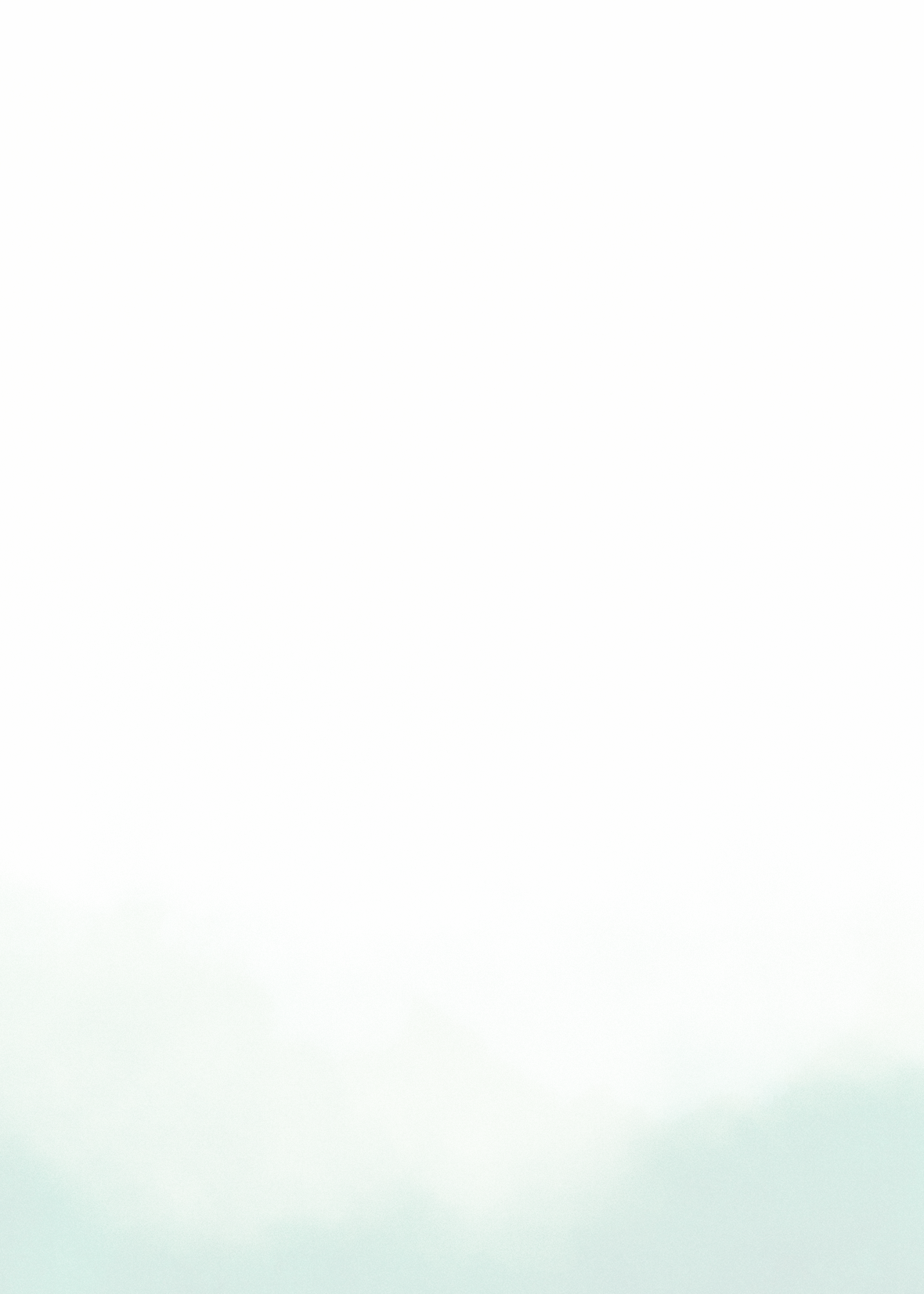 Group PresentationsEach group presents their findings to the class.Encourage discussions and questions from other groups to foster a deeper understanding.Each group presents their findings to the class.Encourage discussions and questions from other groups to foster a deeper understanding.Each group presents their findings to the class.Encourage discussions and questions from other groups to foster a deeper understanding.Each group presents their findings to the class.Encourage discussions and questions from other groups to foster a deeper understanding.10 min10 min4ReflectionFacilitate a brief class discussion reflecting on the insights gained from group discussions.Discuss the potential challenges in influencing consumer mindset for sustainability.Facilitate a brief class discussion reflecting on the insights gained from group discussions.Discuss the potential challenges in influencing consumer mindset for sustainability.Facilitate a brief class discussion reflecting on the insights gained from group discussions.Discuss the potential challenges in influencing consumer mindset for sustainability.Facilitate a brief class discussion reflecting on the insights gained from group discussions.Discuss the potential challenges in influencing consumer mindset for sustainability.5 min5 min56Name of the ActivityName of the ActivityName of the ActivityName of the ActivityActivity 2: Strategies for Raising Consumer AwarenessActivity 2: Strategies for Raising Consumer AwarenessActivity 2: Strategies for Raising Consumer AwarenessActivity 2: Strategies for Raising Consumer AwarenessActivity 2: Strategies for Raising Consumer AwarenessNumber of People RequiredNumber of People RequiredNumber of People RequiredNumber of People Required6+6+6+6+6+Total duration of the ActivityTotal duration of the ActivityTotal duration of the ActivityTotal duration of the Activity30 min30 min30 min30 min30 minStepDescription of each step	Description of each step	Description of each step	Description of each step	Duration	Duration	Materials1Case Study AnalysisPresent case studies showcasing successful strategies for raising consumer awareness (e.g., educational campaigns, labeling systems).Discuss the effectiveness of these strategies in influencing consumer behavior.Present case studies showcasing successful strategies for raising consumer awareness (e.g., educational campaigns, labeling systems).Discuss the effectiveness of these strategies in influencing consumer behavior.Present case studies showcasing successful strategies for raising consumer awareness (e.g., educational campaigns, labeling systems).Discuss the effectiveness of these strategies in influencing consumer behavior.Present case studies showcasing successful strategies for raising consumer awareness (e.g., educational campaigns, labeling systems).Discuss the effectiveness of these strategies in influencing consumer behavior.10 min10 min2Brainstorming SessionFacilitate a brainstorming session where participants generate ideas for innovative awareness-raising strategies.Encourage creativity and out-of-the-box thinking.Facilitate a brainstorming session where participants generate ideas for innovative awareness-raising strategies.Encourage creativity and out-of-the-box thinking.Facilitate a brainstorming session where participants generate ideas for innovative awareness-raising strategies.Encourage creativity and out-of-the-box thinking.Facilitate a brainstorming session where participants generate ideas for innovative awareness-raising strategies.Encourage creativity and out-of-the-box thinking.10 min10 minPresentation slides with case studiesWhiteboard and markersFlip chart or paper for brainstormingHandouts with key concepts on awareness-raising strategies3Group Activity – Design Your StrategyDivide participants into small groups.Instruct each group to choose one innovative strategy and outline its key components.Divide participants into small groups.Instruct each group to choose one innovative strategy and outline its key components.Divide participants into small groups.Instruct each group to choose one innovative strategy and outline its key components.Divide participants into small groups.Instruct each group to choose one innovative strategy and outline its key components.5 min5 min4Group PresentationsEach group presents their designed awareness-raising strategy.Encourage discussions and feedback from the class.Each group presents their designed awareness-raising strategy.Encourage discussions and feedback from the class.Each group presents their designed awareness-raising strategy.Encourage discussions and feedback from the class.Each group presents their designed awareness-raising strategy.Encourage discussions and feedback from the class.5 min5 min56Title of Sub-ModuleTitle of Sub-ModuleTitle of Sub-ModuleTitle of Sub-Module4.2: Customer Engagement and Trial Periods4.2: Customer Engagement and Trial Periods4.2: Customer Engagement and Trial Periods4.2: Customer Engagement and Trial Periods4.2: Customer Engagement and Trial PeriodsName of the ActivityName of the ActivityName of the ActivityName of the ActivityActivity 3: Understanding Customer EngagementActivity 3: Understanding Customer EngagementActivity 3: Understanding Customer EngagementActivity 3: Understanding Customer EngagementActivity 3: Understanding Customer EngagementNumber of People RequiredNumber of People RequiredNumber of People RequiredNumber of People Required6+6+6+6+6+Total duration of the ActivityTotal duration of the ActivityTotal duration of the ActivityTotal duration of the Activity30 min30 min30 min30 min30 minStepDescription of each step	Description of each step	Description of each step	Description of each step	Duration	Duration	Materials1Introduction to Customer EngagementBriefly introduce the concept of customer engagement and its importance in promoting sustainable consumption.Highlight that engaged customers are more likely to embrace sustainable practices as part of their lifestyles.Briefly introduce the concept of customer engagement and its importance in promoting sustainable consumption.Highlight that engaged customers are more likely to embrace sustainable practices as part of their lifestyles.Briefly introduce the concept of customer engagement and its importance in promoting sustainable consumption.Highlight that engaged customers are more likely to embrace sustainable practices as part of their lifestyles.Briefly introduce the concept of customer engagement and its importance in promoting sustainable consumption.Highlight that engaged customers are more likely to embrace sustainable practices as part of their lifestyles.5 min5 minWhiteboard and markersFlip chart or paper for group discussionsHandouts with key concepts on customer engagement2Group DiscussionDivide participants into small groups.Assign each group a key aspect of customer engagement (e.g., involving customers in sustainability initiatives, promoting awareness).Instruct groups to discuss how these aspects contribute to fostering a connection between businesses and consumers.Divide participants into small groups.Assign each group a key aspect of customer engagement (e.g., involving customers in sustainability initiatives, promoting awareness).Instruct groups to discuss how these aspects contribute to fostering a connection between businesses and consumers.Divide participants into small groups.Assign each group a key aspect of customer engagement (e.g., involving customers in sustainability initiatives, promoting awareness).Instruct groups to discuss how these aspects contribute to fostering a connection between businesses and consumers.Divide participants into small groups.Assign each group a key aspect of customer engagement (e.g., involving customers in sustainability initiatives, promoting awareness).Instruct groups to discuss how these aspects contribute to fostering a connection between businesses and consumers.10 min10 min3Group PresentationsEach group presents their findings to the class.Encourage discussions and questions from other groups to explore different perspectives.Each group presents their findings to the class.Encourage discussions and questions from other groups to explore different perspectives.Each group presents their findings to the class.Encourage discussions and questions from other groups to explore different perspectives.Each group presents their findings to the class.Encourage discussions and questions from other groups to explore different perspectives.10 min10 min4ReflectionFacilitate a class discussion reflecting on the insights gained from group discussions.Discuss the potential challenges and benefits of implementing customer engagement strategies for sustainability.Facilitate a class discussion reflecting on the insights gained from group discussions.Discuss the potential challenges and benefits of implementing customer engagement strategies for sustainability.Facilitate a class discussion reflecting on the insights gained from group discussions.Discuss the potential challenges and benefits of implementing customer engagement strategies for sustainability.Facilitate a class discussion reflecting on the insights gained from group discussions.Discuss the potential challenges and benefits of implementing customer engagement strategies for sustainability.5 min5 min56Name of the ActivityName of the ActivityName of the ActivityName of the ActivityActivity 4: Case Study Analysis - Successful Customer Engagement StrategiesActivity 4: Case Study Analysis - Successful Customer Engagement StrategiesActivity 4: Case Study Analysis - Successful Customer Engagement StrategiesActivity 4: Case Study Analysis - Successful Customer Engagement StrategiesActivity 4: Case Study Analysis - Successful Customer Engagement StrategiesNumber of People RequiredNumber of People RequiredNumber of People RequiredNumber of People Required6+6+6+6+6+Total duration of the ActivityTotal duration of the ActivityTotal duration of the ActivityTotal duration of the Activity30 min30 min30 min30 min30 minStepDescription of each step	Description of each step	Description of each step	Description of each step	Duration	Duration	Materials1Case Study PresentationPresent the case studies of Tesla's Electric Vehicle Test Drives, IKEA's Circular Services, and Patagonia's Worn Wear Campaign.Highlight the key elements of customer engagement in each case.Present the case studies of Tesla's Electric Vehicle Test Drives, IKEA's Circular Services, and Patagonia's Worn Wear Campaign.Highlight the key elements of customer engagement in each case.Present the case studies of Tesla's Electric Vehicle Test Drives, IKEA's Circular Services, and Patagonia's Worn Wear Campaign.Highlight the key elements of customer engagement in each case.Present the case studies of Tesla's Electric Vehicle Test Drives, IKEA's Circular Services, and Patagonia's Worn Wear Campaign.Highlight the key elements of customer engagement in each case.15 min15 minPresentation slides with case studiesWhiteboard and markersHandouts with key concepts on customer engagement strategies2Group DiscussionsDivide participants into groups and assign each group one of the case studies.Instruct groups to discuss the specific customer engagement strategies employed by the company and their impact on sustainable consumption.Divide participants into groups and assign each group one of the case studies.Instruct groups to discuss the specific customer engagement strategies employed by the company and their impact on sustainable consumption.Divide participants into groups and assign each group one of the case studies.Instruct groups to discuss the specific customer engagement strategies employed by the company and their impact on sustainable consumption.Divide participants into groups and assign each group one of the case studies.Instruct groups to discuss the specific customer engagement strategies employed by the company and their impact on sustainable consumption.10 min10 min3Group Presentations and DiscussionEach group presents their analysis to the class.Facilitate a class discussion comparing the different strategies and their effectiveness.Each group presents their analysis to the class.Facilitate a class discussion comparing the different strategies and their effectiveness.Each group presents their analysis to the class.Facilitate a class discussion comparing the different strategies and their effectiveness.Each group presents their analysis to the class.Facilitate a class discussion comparing the different strategies and their effectiveness.5 min5 min4Title of Sub-ModuleTitle of Sub-ModuleTitle of Sub-ModuleTitle of Sub-Module4.3: Design and Consultation4.3: Design and Consultation4.3: Design and Consultation4.3: Design and Consultation4.3: Design and ConsultationName of the ActivityName of the ActivityName of the ActivityName of the ActivityActivity 5: Significance of Consumer InvolvementActivity 5: Significance of Consumer InvolvementActivity 5: Significance of Consumer InvolvementActivity 5: Significance of Consumer InvolvementActivity 5: Significance of Consumer InvolvementNumber of People RequiredNumber of People RequiredNumber of People RequiredNumber of People Required6+6+6+6+6+Total duration of the ActivityTotal duration of the ActivityTotal duration of the ActivityTotal duration of the Activity30 min30 min30 min30 min30 minStepDescription of each step	Description of each step	Description of each step	Description of each step	Duration	Duration	Materials1Introduction to Consumer InvolvementPresent an overview of the significance of involving consumers in the design process.Emphasize how it contributes to product relevance and sustainability.Present an overview of the significance of involving consumers in the design process.Emphasize how it contributes to product relevance and sustainability.Present an overview of the significance of involving consumers in the design process.Emphasize how it contributes to product relevance and sustainability.Present an overview of the significance of involving consumers in the design process.Emphasize how it contributes to product relevance and sustainability.Presentation slides with case studiesWhiteboard and markersHandouts summarizing the significance of consumer involvement2Case Study AnalysisProvide case studies illustrating successful consumer involvement in product design.Discuss the positive outcomes in terms of product relevance and sustainability.Provide case studies illustrating successful consumer involvement in product design.Discuss the positive outcomes in terms of product relevance and sustainability.Provide case studies illustrating successful consumer involvement in product design.Discuss the positive outcomes in terms of product relevance and sustainability.Provide case studies illustrating successful consumer involvement in product design.Discuss the positive outcomes in terms of product relevance and sustainability.Case Study Examples: Nike's Considered Design, LEGO Ideas Platform, Procter & Gamble's "Connect + Develop" Program3Group DiscussionDivide participants into small groups.Instruct each group to discuss the potential benefits and challenges of involving consumers in the design process.Divide participants into small groups.Instruct each group to discuss the potential benefits and challenges of involving consumers in the design process.Divide participants into small groups.Instruct each group to discuss the potential benefits and challenges of involving consumers in the design process.Divide participants into small groups.Instruct each group to discuss the potential benefits and challenges of involving consumers in the design process.4Group PresentationsEach group presents their findings to the class.Facilitate a brief class discussion to compare different perspectives.Each group presents their findings to the class.Facilitate a brief class discussion to compare different perspectives.Each group presents their findings to the class.Facilitate a brief class discussion to compare different perspectives.Each group presents their findings to the class.Facilitate a brief class discussion to compare different perspectives.56Title of Sub-ModuleTitle of Sub-ModuleTitle of Sub-ModuleTitle of Sub-Module4.4: Education and Skill Development4.4: Education and Skill Development4.4: Education and Skill Development4.4: Education and Skill Development4.4: Education and Skill DevelopmentName of the ActivityName of the ActivityName of the ActivityName of the ActivityActivity 6: Sustainable Choices DebateActivity 6: Sustainable Choices DebateActivity 6: Sustainable Choices DebateActivity 6: Sustainable Choices DebateActivity 6: Sustainable Choices DebateNumber of People RequiredNumber of People RequiredNumber of People RequiredNumber of People Required6+6+6+6+6+Total duration of the ActivityTotal duration of the ActivityTotal duration of the ActivityTotal duration of the Activity40 min40 min40 min40 min40 minStepDescription of each step	Description of each step	Description of each step	Description of each step	Duration	Duration	Materials1IntroductionBriefly review key concepts from the lesson on consumer mindset and awareness.Introduce the debate topic: "The Influence of Consumer Mindset on Sustainable Choices."Briefly review key concepts from the lesson on consumer mindset and awareness.Introduce the debate topic: "The Influence of Consumer Mindset on Sustainable Choices."Briefly review key concepts from the lesson on consumer mindset and awareness.Introduce the debate topic: "The Influence of Consumer Mindset on Sustainable Choices."Briefly review key concepts from the lesson on consumer mindset and awareness.Introduce the debate topic: "The Influence of Consumer Mindset on Sustainable Choices."5 min5 min2Debate PreparationDivide participants into two groups: one supporting the positive impact of consumer mindset, and the other arguing potential challenges.Each group researches and prepares key points to present during the debate.Divide participants into two groups: one supporting the positive impact of consumer mindset, and the other arguing potential challenges.Each group researches and prepares key points to present during the debate.Divide participants into two groups: one supporting the positive impact of consumer mindset, and the other arguing potential challenges.Each group researches and prepares key points to present during the debate.Divide participants into two groups: one supporting the positive impact of consumer mindset, and the other arguing potential challenges.Each group researches and prepares key points to present during the debate.15 min15 min3DebateAllow each group to present their arguments, with designated speakers taking turns.Encourage active participation and counterarguments.Use a timer to ensure equal time for each group.Allow each group to present their arguments, with designated speakers taking turns.Encourage active participation and counterarguments.Use a timer to ensure equal time for each group.Allow each group to present their arguments, with designated speakers taking turns.Encourage active participation and counterarguments.Use a timer to ensure equal time for each group.Allow each group to present their arguments, with designated speakers taking turns.Encourage active participation and counterarguments.Use a timer to ensure equal time for each group.20 min20 min4Group ReflectionFacilitate a group discussion where participants reflect on the debate and share personal insights.Encourage consideration of opposing viewpoints.Facilitate a group discussion where participants reflect on the debate and share personal insights.Encourage consideration of opposing viewpoints.Facilitate a group discussion where participants reflect on the debate and share personal insights.Encourage consideration of opposing viewpoints.Facilitate a group discussion where participants reflect on the debate and share personal insights.Encourage consideration of opposing viewpoints.10 min10 min567Name of the ActivityName of the ActivityName of the ActivityName of the ActivityActivity 7: Sustainable Product Design WorkshopActivity 7: Sustainable Product Design WorkshopActivity 7: Sustainable Product Design WorkshopActivity 7: Sustainable Product Design WorkshopActivity 7: Sustainable Product Design WorkshopNumber of People RequiredNumber of People RequiredNumber of People RequiredNumber of People Required6+6+6+6+6+Total duration of the ActivityTotal duration of the ActivityTotal duration of the ActivityTotal duration of the Activity60 min60 min60 min60 min60 minStepDescription of each step	Description of each step	Description of each step	Description of each step	Duration	Duration	Materials1IntroductionRecap the importance of consumer involvement in the design process.Briefly explain the workshop: "Designing a Sustainable Product."Recap the importance of consumer involvement in the design process.Briefly explain the workshop: "Designing a Sustainable Product."Recap the importance of consumer involvement in the design process.Briefly explain the workshop: "Designing a Sustainable Product."Recap the importance of consumer involvement in the design process.Briefly explain the workshop: "Designing a Sustainable Product."5 min5 min2Brainstorming SessionDiscuss key elements of sustainable product design.Ask participants to brainstorm eco-friendly features and consumer preferences.Discuss key elements of sustainable product design.Ask participants to brainstorm eco-friendly features and consumer preferences.Discuss key elements of sustainable product design.Ask participants to brainstorm eco-friendly features and consumer preferences.Discuss key elements of sustainable product design.Ask participants to brainstorm eco-friendly features and consumer preferences.10 min10 min3Group WorkDivide participants into small groups.Assign each group a product category (e.g., electronics, clothing).Participants design a sustainable product within their category, considering consumer preferences.Divide participants into small groups.Assign each group a product category (e.g., electronics, clothing).Participants design a sustainable product within their category, considering consumer preferences.Divide participants into small groups.Assign each group a product category (e.g., electronics, clothing).Participants design a sustainable product within their category, considering consumer preferences.Divide participants into small groups.Assign each group a product category (e.g., electronics, clothing).Participants design a sustainable product within their category, considering consumer preferences.15 min15 min4PresentationEach group presents their designed product, explaining how it incorporates sustainable features and addresses consumer needs.Encourage creativity and innovative thinking.Each group presents their designed product, explaining how it incorporates sustainable features and addresses consumer needs.Encourage creativity and innovative thinking.Each group presents their designed product, explaining how it incorporates sustainable features and addresses consumer needs.Encourage creativity and innovative thinking.Each group presents their designed product, explaining how it incorporates sustainable features and addresses consumer needs.Encourage creativity and innovative thinking.15 min15 min5Group DiscussionFacilitate a discussion on the challenges and benefits of involving consumers in product design.Discuss how these considerations contribute to sustainability.Facilitate a discussion on the challenges and benefits of involving consumers in product design.Discuss how these considerations contribute to sustainability.Facilitate a discussion on the challenges and benefits of involving consumers in product design.Discuss how these considerations contribute to sustainability.Facilitate a discussion on the challenges and benefits of involving consumers in product design.Discuss how these considerations contribute to sustainability.10 min10 min6Title of Sub-ModuleTitle of Sub-ModuleTitle of Sub-ModuleTitle of Sub-Module4.5: Embrace Innovation and Design Thinking4.5: Embrace Innovation and Design Thinking4.5: Embrace Innovation and Design Thinking4.5: Embrace Innovation and Design Thinking4.5: Embrace Innovation and Design ThinkingName of the ActivityName of the ActivityName of the ActivityName of the ActivityActivity 8: Sustainable Product Redesign ChallengeActivity 8: Sustainable Product Redesign ChallengeActivity 8: Sustainable Product Redesign ChallengeActivity 8: Sustainable Product Redesign ChallengeActivity 8: Sustainable Product Redesign ChallengeNumber of People RequiredNumber of People RequiredNumber of People RequiredNumber of People RequiredNumber 6+Number 6+Number 6+Number 6+Number 6+Total duration of the ActivityTotal duration of the ActivityTotal duration of the ActivityTotal duration of the Activity60 min60 min60 min60 min60 minStepDescription of each step	Description of each step	Description of each step	Description of each step	Duration	Duration	Materials1IntroductionBegin with a brief overview of the importance of innovation and design thinking in creating sustainable products.Explain the activity: "Sustainable Product Redesign Challenge."Emphasize that the goal is to reimagine a common household product with a focus on enhancing sustainability.Begin with a brief overview of the importance of innovation and design thinking in creating sustainable products.Explain the activity: "Sustainable Product Redesign Challenge."Emphasize that the goal is to reimagine a common household product with a focus on enhancing sustainability.Begin with a brief overview of the importance of innovation and design thinking in creating sustainable products.Explain the activity: "Sustainable Product Redesign Challenge."Emphasize that the goal is to reimagine a common household product with a focus on enhancing sustainability.Begin with a brief overview of the importance of innovation and design thinking in creating sustainable products.Explain the activity: "Sustainable Product Redesign Challenge."Emphasize that the goal is to reimagine a common household product with a focus on enhancing sustainability.5 min5 minAssorted materials for prototyping (recyclable materials, paper, cardboard, etc.).Scissors, glue, and markers.2Product SelectionProvide a selection of common household products (e.g., water bottles, packaging, etc.).Each participant or group selects a product they want to redesign for improved sustainability.Provide a selection of common household products (e.g., water bottles, packaging, etc.).Each participant or group selects a product they want to redesign for improved sustainability.Provide a selection of common household products (e.g., water bottles, packaging, etc.).Each participant or group selects a product they want to redesign for improved sustainability.Provide a selection of common household products (e.g., water bottles, packaging, etc.).Each participant or group selects a product they want to redesign for improved sustainability.5 min5 min3Brainstorming SessionParticipants brainstorm ideas for redesigning the selected product.Encourage considering eco-friendly materials, energy-efficient features, and waste reduction.Participants brainstorm ideas for redesigning the selected product.Encourage considering eco-friendly materials, energy-efficient features, and waste reduction.Participants brainstorm ideas for redesigning the selected product.Encourage considering eco-friendly materials, energy-efficient features, and waste reduction.Participants brainstorm ideas for redesigning the selected product.Encourage considering eco-friendly materials, energy-efficient features, and waste reduction.10 min10 min4Design PlanningParticipants plan the design of their sustainable product, sketching key features and components.Discuss the importance of user-centric design thinking in this phase.Participants plan the design of their sustainable product, sketching key features and components.Discuss the importance of user-centric design thinking in this phase.Participants plan the design of their sustainable product, sketching key features and components.Discuss the importance of user-centric design thinking in this phase.Participants plan the design of their sustainable product, sketching key features and components.Discuss the importance of user-centric design thinking in this phase.10 min10 min5PrototypingDistribute assorted materials for prototyping (paper, cardboard, recyclable items, etc.).Participants create a physical prototype of their redesigned product.Encourage creativity and problem-solving during the prototyping process.Distribute assorted materials for prototyping (paper, cardboard, recyclable items, etc.).Participants create a physical prototype of their redesigned product.Encourage creativity and problem-solving during the prototyping process.Distribute assorted materials for prototyping (paper, cardboard, recyclable items, etc.).Participants create a physical prototype of their redesigned product.Encourage creativity and problem-solving during the prototyping process.Distribute assorted materials for prototyping (paper, cardboard, recyclable items, etc.).Participants create a physical prototype of their redesigned product.Encourage creativity and problem-solving during the prototyping process.20 min20 min6Presentation PreparationParticipants prepare a short presentation outlining the key sustainable features of their redesigned product.Emphasize that presentations should cover design thinking considerations.Participants prepare a short presentation outlining the key sustainable features of their redesigned product.Emphasize that presentations should cover design thinking considerations.Participants prepare a short presentation outlining the key sustainable features of their redesigned product.Emphasize that presentations should cover design thinking considerations.Participants prepare a short presentation outlining the key sustainable features of their redesigned product.Emphasize that presentations should cover design thinking considerations.10 min10 min7Group PresentationsEach group presents their redesigned product to the rest of the participants.Presentations should include an overview of the original product, the redesign concept, and the sustainability features.Each group presents their redesigned product to the rest of the participants.Presentations should include an overview of the original product, the redesign concept, and the sustainability features.Each group presents their redesigned product to the rest of the participants.Presentations should include an overview of the original product, the redesign concept, and the sustainability features.Each group presents their redesigned product to the rest of the participants.Presentations should include an overview of the original product, the redesign concept, and the sustainability features.15 min15 min8Feedback and DiscussionAfter each presentation, facilitate a brief feedback session where participants can ask questions and provide constructive feedback.Encourage discussions on the feasibility and desirability of the proposed sustainable features.After each presentation, facilitate a brief feedback session where participants can ask questions and provide constructive feedback.Encourage discussions on the feasibility and desirability of the proposed sustainable features.After each presentation, facilitate a brief feedback session where participants can ask questions and provide constructive feedback.Encourage discussions on the feasibility and desirability of the proposed sustainable features.After each presentation, facilitate a brief feedback session where participants can ask questions and provide constructive feedback.Encourage discussions on the feasibility and desirability of the proposed sustainable features.10 min10 min9ReflectionConclude with a reflection on the challenges faced, lessons learned, and the importance of innovation in sustainable product design.Discuss how design choices can influence consumer perceptions and adoption of sustainable products.Conclude with a reflection on the challenges faced, lessons learned, and the importance of innovation in sustainable product design.Discuss how design choices can influence consumer perceptions and adoption of sustainable products.Conclude with a reflection on the challenges faced, lessons learned, and the importance of innovation in sustainable product design.Discuss how design choices can influence consumer perceptions and adoption of sustainable products.Conclude with a reflection on the challenges faced, lessons learned, and the importance of innovation in sustainable product design.Discuss how design choices can influence consumer perceptions and adoption of sustainable products.10 min10 min10Title of Sub-ModuleTitle of Sub-ModuleTitle of Sub-ModuleTitle of Sub-Module4.6: Collecting Information from Products by Third Parties4.6: Collecting Information from Products by Third Parties4.6: Collecting Information from Products by Third Parties4.6: Collecting Information from Products by Third Parties4.6: Collecting Information from Products by Third PartiesName of the ActivityName of the ActivityName of the ActivityName of the ActivityActivity 9: Information Gathering ChallengeActivity 9: Information Gathering ChallengeActivity 9: Information Gathering ChallengeActivity 9: Information Gathering ChallengeActivity 9: Information Gathering ChallengeNumber of People RequiredNumber of People RequiredNumber of People RequiredNumber of People Required6+ 6+ 6+ 6+ 6+ Total duration of the ActivityTotal duration of the ActivityTotal duration of the ActivityTotal duration of the Activity60 min60 min60 min60 min60 minStepDescription of each step	Description of each step	Description of each step	Description of each step	Duration	Duration	Materials1IntroductionIntroduce the concept of collecting information from products by third parties.Discuss the challenges manufacturers may face in sharing detailed technical data.Introduce the concept of collecting information from products by third parties.Discuss the challenges manufacturers may face in sharing detailed technical data.Introduce the concept of collecting information from products by third parties.Discuss the challenges manufacturers may face in sharing detailed technical data.Introduce the concept of collecting information from products by third parties.Discuss the challenges manufacturers may face in sharing detailed technical data.5 min5 min2Group DiscussionDivide participants into small groups.Provide examples of products with varying degrees of information accessibility.Facilitate a discussion on the challenges faced by third parties in obtaining information and the impact on sustainable consumption.Divide participants into small groups.Provide examples of products with varying degrees of information accessibility.Facilitate a discussion on the challenges faced by third parties in obtaining information and the impact on sustainable consumption.Divide participants into small groups.Provide examples of products with varying degrees of information accessibility.Facilitate a discussion on the challenges faced by third parties in obtaining information and the impact on sustainable consumption.Divide participants into small groups.Provide examples of products with varying degrees of information accessibility.Facilitate a discussion on the challenges faced by third parties in obtaining information and the impact on sustainable consumption.15 min15 minProduct Examples:SmartphonesLaptops/ComputersAutomobilesPower ToolsKitchen Appliances3Challenges BrainstormingEach group identifies and lists challenges faced by third parties in gathering information.Encourage groups to consider issues such as intellectual property concerns, limited access, and the impact on repairability.Each group identifies and lists challenges faced by third parties in gathering information.Encourage groups to consider issues such as intellectual property concerns, limited access, and the impact on repairability.Each group identifies and lists challenges faced by third parties in gathering information.Encourage groups to consider issues such as intellectual property concerns, limited access, and the impact on repairability.Each group identifies and lists challenges faced by third parties in gathering information.Encourage groups to consider issues such as intellectual property concerns, limited access, and the impact on repairability.10 min10 min4Group PresentationEach group presents their identified challenges to the whole class.Emphasize the importance of overcoming these challenges for sustainable consumption and responsible product use.Each group presents their identified challenges to the whole class.Emphasize the importance of overcoming these challenges for sustainable consumption and responsible product use.Each group presents their identified challenges to the whole class.Emphasize the importance of overcoming these challenges for sustainable consumption and responsible product use.Each group presents their identified challenges to the whole class.Emphasize the importance of overcoming these challenges for sustainable consumption and responsible product use.15 min15 min5Open DiscussionOpen the floor for a broader discussion on potential solutions to the challenges identified.Discuss the role of regulations, consumer advocacy, and industry collaboration in addressing these issues.Open the floor for a broader discussion on potential solutions to the challenges identified.Discuss the role of regulations, consumer advocacy, and industry collaboration in addressing these issues.Open the floor for a broader discussion on potential solutions to the challenges identified.Discuss the role of regulations, consumer advocacy, and industry collaboration in addressing these issues.Open the floor for a broader discussion on potential solutions to the challenges identified.Discuss the role of regulations, consumer advocacy, and industry collaboration in addressing these issues.10 min10 min67Title of Sub-ModuleTitle of Sub-ModuleTitle of Sub-ModuleTitle of Sub-ModuleNumber and Title of Sub-ModuleNumber and Title of Sub-ModuleNumber and Title of Sub-ModuleNumber and Title of Sub-ModuleNumber and Title of Sub-ModuleName of the ActivityName of the ActivityName of the ActivityName of the ActivityActivity 10: Role Play - Circular Economy WorkshopActivity 10: Role Play - Circular Economy WorkshopActivity 10: Role Play - Circular Economy WorkshopActivity 10: Role Play - Circular Economy WorkshopActivity 10: Role Play - Circular Economy WorkshopNumber of People RequiredNumber of People RequiredNumber of People RequiredNumber of People Required6+6+6+6+6+Total duration of the ActivityTotal duration of the ActivityTotal duration of the ActivityTotal duration of the Activity75 min75 min75 min75 min75 minStepDescription of each step	Description of each step	Description of each step	Description of each step	Duration	Duration	Materials1IntroductionStart the session by providing a brief overview of the importance of third-party repair and remanufacturing companies in contributing to a circular economy.Discuss key concepts such as the circular economy, the role of OEMs, and the significance of collaboration for sustainable consumption and production.Start the session by providing a brief overview of the importance of third-party repair and remanufacturing companies in contributing to a circular economy.Discuss key concepts such as the circular economy, the role of OEMs, and the significance of collaboration for sustainable consumption and production.Start the session by providing a brief overview of the importance of third-party repair and remanufacturing companies in contributing to a circular economy.Discuss key concepts such as the circular economy, the role of OEMs, and the significance of collaboration for sustainable consumption and production.Start the session by providing a brief overview of the importance of third-party repair and remanufacturing companies in contributing to a circular economy.Discuss key concepts such as the circular economy, the role of OEMs, and the significance of collaboration for sustainable consumption and production.10 min10 minRole playscenarios Whiteboard and markers2Scenario DistributionDivide the learners into two groups: Original Equipment Manufacturers (OEMs) and Third-Party Repair Companies.Provide each group with a role play scenario. Ensure that scenarios are tailored to highlight specific challenges and opportunities in the collaboration between OEMs and repair companies.Divide the learners into two groups: Original Equipment Manufacturers (OEMs) and Third-Party Repair Companies.Provide each group with a role play scenario. Ensure that scenarios are tailored to highlight specific challenges and opportunities in the collaboration between OEMs and repair companies.Divide the learners into two groups: Original Equipment Manufacturers (OEMs) and Third-Party Repair Companies.Provide each group with a role play scenario. Ensure that scenarios are tailored to highlight specific challenges and opportunities in the collaboration between OEMs and repair companies.Divide the learners into two groups: Original Equipment Manufacturers (OEMs) and Third-Party Repair Companies.Provide each group with a role play scenario. Ensure that scenarios are tailored to highlight specific challenges and opportunities in the collaboration between OEMs and repair companies.10 min10 minScenario for OEMs:Challenge: Design a new electronic device considering circular economy principles. Discuss whether to make technical information openly available to third-party repair companies or keep it proprietary.Objective: OEMs aim to balance innovation, market competition, and collaboration for a more sustainable product lifecycle.Scenario for Repair Companies:Challenge: Negotiate with an OEM to gain access to technical specifications, spare parts, and training to expand repair services for a popular consumer electronic device.Objective: Repair companies focus on highlighting the economic and environmental benefits of extending product lifespans through their services.3Role Play PreparationInstruct each group to discuss and strategize their approach based on the given scenario.OEM groups may focus on decisions related to designing products for repairability, sharing technical information, and providing spare parts.Repair company groups may concentrate on negotiations for access to technical information, securing spare parts, and highlighting the benefits of their services.Instruct each group to discuss and strategize their approach based on the given scenario.OEM groups may focus on decisions related to designing products for repairability, sharing technical information, and providing spare parts.Repair company groups may concentrate on negotiations for access to technical information, securing spare parts, and highlighting the benefits of their services.Instruct each group to discuss and strategize their approach based on the given scenario.OEM groups may focus on decisions related to designing products for repairability, sharing technical information, and providing spare parts.Repair company groups may concentrate on negotiations for access to technical information, securing spare parts, and highlighting the benefits of their services.Instruct each group to discuss and strategize their approach based on the given scenario.OEM groups may focus on decisions related to designing products for repairability, sharing technical information, and providing spare parts.Repair company groups may concentrate on negotiations for access to technical information, securing spare parts, and highlighting the benefits of their services.15 min15 min4Role Play SessionsAllow each group a specific time frame (e.g., 5-7 minutes) to perform their role play based on the given scenario.Encourage participants to immerse themselves in their roles and engage in authentic discussions.Allow each group a specific time frame (e.g., 5-7 minutes) to perform their role play based on the given scenario.Encourage participants to immerse themselves in their roles and engage in authentic discussions.Allow each group a specific time frame (e.g., 5-7 minutes) to perform their role play based on the given scenario.Encourage participants to immerse themselves in their roles and engage in authentic discussions.Allow each group a specific time frame (e.g., 5-7 minutes) to perform their role play based on the given scenario.Encourage participants to immerse themselves in their roles and engage in authentic discussions.15 min15 min5Debrief and DiscussionFacilitate a debriefing session after each role play. Encourage participants to share their experiences, challenges encountered, and strategies employed.Use the whiteboard to note down key observations, insights, and potential areas for improvement in the collaboration process.Facilitate a debriefing session after each role play. Encourage participants to share their experiences, challenges encountered, and strategies employed.Use the whiteboard to note down key observations, insights, and potential areas for improvement in the collaboration process.Facilitate a debriefing session after each role play. Encourage participants to share their experiences, challenges encountered, and strategies employed.Use the whiteboard to note down key observations, insights, and potential areas for improvement in the collaboration process.Facilitate a debriefing session after each role play. Encourage participants to share their experiences, challenges encountered, and strategies employed.Use the whiteboard to note down key observations, insights, and potential areas for improvement in the collaboration process.10 min10 min6Reflection and InsightsEngage the entire class in a reflective discussion. Ask participants to share what they learned from the role play and how it contributed to their understanding of the collaboration dynamics.Encourage learners to draw connections between the role play scenarios and real-world challenges in promoting a circular economy.Engage the entire class in a reflective discussion. Ask participants to share what they learned from the role play and how it contributed to their understanding of the collaboration dynamics.Encourage learners to draw connections between the role play scenarios and real-world challenges in promoting a circular economy.Engage the entire class in a reflective discussion. Ask participants to share what they learned from the role play and how it contributed to their understanding of the collaboration dynamics.Encourage learners to draw connections between the role play scenarios and real-world challenges in promoting a circular economy.Engage the entire class in a reflective discussion. Ask participants to share what they learned from the role play and how it contributed to their understanding of the collaboration dynamics.Encourage learners to draw connections between the role play scenarios and real-world challenges in promoting a circular economy.10 min10 min7Closing RemarksSummarize the key takeaways from the role play workshop.Emphasize the importance of collaborative efforts between OEMs and third-party entities for sustainable consumption and production.Summarize the key takeaways from the role play workshop.Emphasize the importance of collaborative efforts between OEMs and third-party entities for sustainable consumption and production.Summarize the key takeaways from the role play workshop.Emphasize the importance of collaborative efforts between OEMs and third-party entities for sustainable consumption and production.Summarize the key takeaways from the role play workshop.Emphasize the importance of collaborative efforts between OEMs and third-party entities for sustainable consumption and production.5 min5 min8Title of Sub-ModuleTitle of Sub-ModuleTitle of Sub-ModuleTitle of Sub-Module4.8: Future Trends in Sustainable Consumption and Production4.8: Future Trends in Sustainable Consumption and Production4.8: Future Trends in Sustainable Consumption and Production4.8: Future Trends in Sustainable Consumption and Production4.8: Future Trends in Sustainable Consumption and ProductionName of the ActivityName of the ActivityName of the ActivityName of the ActivityActivity 11: Future Scenario PlanningActivity 11: Future Scenario PlanningActivity 11: Future Scenario PlanningActivity 11: Future Scenario PlanningActivity 11: Future Scenario PlanningNumber of People RequiredNumber of People RequiredNumber of People RequiredNumber of People Required6+6+6+6+6+Total duration of the ActivityTotal duration of the ActivityTotal duration of the ActivityTotal duration of the ActivityNumber of MinutesNumber of MinutesNumber of MinutesNumber of MinutesNumber of MinutesStepDescription of each step	Description of each step	Description of each step	Description of each step	Duration	Duration	Materials1IntroductionIntroduce the concept of future scenario planning and its importance for businesses in adapting to emerging trends.Discuss the potential impact of future trends on SCP.Introduce the concept of future scenario planning and its importance for businesses in adapting to emerging trends.Discuss the potential impact of future trends on SCP.Introduce the concept of future scenario planning and its importance for businesses in adapting to emerging trends.Discuss the potential impact of future trends on SCP.Introduce the concept of future scenario planning and its importance for businesses in adapting to emerging trends.Discuss the potential impact of future trends on SCP.10 min10 minFlipcharts or large sheets of paperMarkersSticky notes2Group Scenario CreationDivide learners into small groups and assign each group a specific future trend (e.g., circular economy, digitalization, sustainable packaging).Instruct each group to create a future scenario considering the evolution of their assigned trend. Use markers and flipcharts to illustrate key points.Divide learners into small groups and assign each group a specific future trend (e.g., circular economy, digitalization, sustainable packaging).Instruct each group to create a future scenario considering the evolution of their assigned trend. Use markers and flipcharts to illustrate key points.Divide learners into small groups and assign each group a specific future trend (e.g., circular economy, digitalization, sustainable packaging).Instruct each group to create a future scenario considering the evolution of their assigned trend. Use markers and flipcharts to illustrate key points.Divide learners into small groups and assign each group a specific future trend (e.g., circular economy, digitalization, sustainable packaging).Instruct each group to create a future scenario considering the evolution of their assigned trend. Use markers and flipcharts to illustrate key points.25 min25 min3PresentationEach group presents their future scenario to the class, explaining how businesses and consumers might be impacted.Encourage creativity and critical thinking in developing plausible future scenarios.Each group presents their future scenario to the class, explaining how businesses and consumers might be impacted.Encourage creativity and critical thinking in developing plausible future scenarios.Each group presents their future scenario to the class, explaining how businesses and consumers might be impacted.Encourage creativity and critical thinking in developing plausible future scenarios.Each group presents their future scenario to the class, explaining how businesses and consumers might be impacted.Encourage creativity and critical thinking in developing plausible future scenarios.15 min15 min4Interactive DiscussionAfter each presentation, facilitate a discussion on the potential challenges and opportunities presented in the scenarios.Encourage learners to share their perspectives on how businesses can prepare for these future developments.After each presentation, facilitate a discussion on the potential challenges and opportunities presented in the scenarios.Encourage learners to share their perspectives on how businesses can prepare for these future developments.After each presentation, facilitate a discussion on the potential challenges and opportunities presented in the scenarios.Encourage learners to share their perspectives on how businesses can prepare for these future developments.After each presentation, facilitate a discussion on the potential challenges and opportunities presented in the scenarios.Encourage learners to share their perspectives on how businesses can prepare for these future developments.15 min15 min5ConsolidationSummarize the key insights from each scenario and discuss common themes that emerged across different trends.Emphasize the importance of adaptability and innovation in the face of evolving SCP trends.Summarize the key insights from each scenario and discuss common themes that emerged across different trends.Emphasize the importance of adaptability and innovation in the face of evolving SCP trends.Summarize the key insights from each scenario and discuss common themes that emerged across different trends.Emphasize the importance of adaptability and innovation in the face of evolving SCP trends.Summarize the key insights from each scenario and discuss common themes that emerged across different trends.Emphasize the importance of adaptability and innovation in the face of evolving SCP trends.10 min10 min67ANNEXESANNEXESANNEXESANNEXES(Here you can add any annex you think it’s needed)(Here you can add any annex you think it’s needed)(Here you can add any annex you think it’s needed)(Here you can add any annex you think it’s needed)(Here you can add any annex you think it’s needed)Assessment MethodsAssessment MethodsList of References / Additional Recommended ReadingList of References / Additional Recommended Reading1.1.1.1.1.1.1.DifferentiationDifferentiationDifferentiationDepending on the requirements of each individual studentDepending on the requirements of each individual studentDepending on the requirements of each individual studentDepending on the requirements of each individual studentDepending on the requirements of each individual studentDepending on the requirements of each individual studentDepending on the requirements of each individual studentWhat is the worst that could happen with this training?What is the worst that could happen with this training?What is the worst that could happen with this training?What is the worst that could happen with this training?What will you do to correct it?What will you do to correct it?What will you do to correct it?What will you do to correct it?What will you do to correct it?What will you do to correct it?